NATIONAL CENTER FOR EDUCATION STATISTICSNATIONAL ASSESSMENT OF EDUCATIONAL PROGRESSNational Assessment of Educational Progress (NAEP) 2024Appendix K2019 Student, Teacher, and School NIES QuestionnairesOMB# 1850-0928 v.29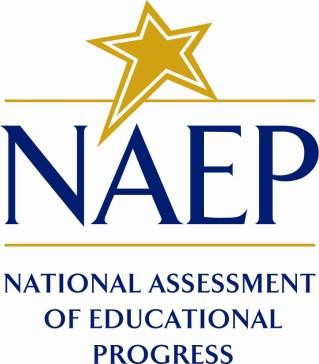 March 2023no updates since v.28This document provides a sample from 2019 (OMB# 1850-0928 v.11 approved 10/26/2018). Finalized NIES survey questionnaires will be available in Amendment #3 by July 2023.Student Operational Grade 4 NIESVH2401281. How much do you know about your American Indian tribe or Alaska Nativegroup? For example, you may know about the history, traditions, or arts and craftsof your tribe or group.A NothingB A littleC SomeD A lotVH2401292. Who taught you most of what you know about American Indian or Alaska Nativehistory?A No one has taught me about American Indian or Alaska Native history.B Family membersC FriendsD TeachersE Tribal representatives or eldersF Someone else (please specify):VH2401303. Who taught you most of what you know about American Indian or Alaska Nativetraditions (ways of life, customs)?A No one has taught me about American Indian or Alaska Native traditions.B Family membersC FriendsD TeachersE Tribal representatives or eldersF Someone else (please specify):VH2401314. Who taught you most of what you know about American Indian or Alaska Nativearts and crafts?A No one has taught me about American Indian or Alaska Native arts and crafts.B Family membersC FriendsD TeachersE Tribal representatives or eldersF Someone else (please specify):VH2401325. How often do you go to American Indian or Alaska Native ceremonies andgatherings?A NeverB Every few yearsC At least once a yearD Several times a yearVH2401336. How often do members of your family talk to each other in your American Indianor Alaska Native language?A Never or hardly everB Once or twice a monthC Once or twice a weekD Every day or almost every dayVH2401347. How often do people in your school talk to each other in your American Indian orAlaska Native language?A Never or hardly everB Once or twice a monthC Once or twice a weekD Every day or almost every dayVH2401358. How often do you attend classes in school that are taught in an American Indian orAlaska Native language?A My school does not offer classes that are taught in an American Indian or Alaska Nativelanguage.B Never or hardly everC Once or twice a monthD Once or twice a weekE Every day or almost every dayVH2401369. How do you rate yourself in speaking an American Indian or Alaska Nativelanguage?A I cannot speak an American Indian or Alaska Native language.B I can speak a few words or phrases.C I can speak well.VH24013710. How do you rate yourself in reading an American Indian or Alaska Nativelanguage?A I cannot read in an American Indian or Alaska Native language.B I can read a few words or phrases.C I can read well.VH24013811. Who taught you most of what you know about an American Indian or AlaskaNative language?A No one has taught me about an American Indian or Alaska Native language.B Family membersC FriendsD TeachersE Tribal representatives or eldersF Someone else (please specify):VH24013912. During 4th grade, have you attended school field trips to museums, traditionalvillages, or other places to learn about American Indian or Alaska Native people?A YesB NoVH24014013. During 4th grade, have you used books, videos, or other materials (includingInternet resources) about American Indian or Alaska Native people in school?A Yes, once or twiceB Yes, three or more timesC NoVH24014114. During 4th grade, have you used books, videos, or other materials (includingInternet resources) about American Indian or Alaska Native peopleoutside of school?A Yes, once or twiceB Yes, three or more timesC NoVH24014215. In school, do you have access to a library, media center, or resource center withbooks, videos, or other materials (including Internet resources) about AmericanIndian or Alaska Native people?A YesB NoVH24014316. When my teacher talks about American Indian or Alaska Native history or culture,I try to read more about it.A This is not like me.B This is a little like me.C This is a lot like me.VH24014417. I enjoy reading about American Indian or Alaska Native people.A This is not like me.B This is a little like me.C This is a lot like me.VH24014518. I enjoy reading about people who have different traditions and cultures (ways oflife, customs) than I have.A This is not like me.B This is a little like me.C This is a lot like me.VH24014619. I put a lot of effort into my schoolwork.A This is not like me.B This is a little like me.C This is a lot like me.VH24014720. I want to be one of the best students in my class.A This is not like me.B This is a little like me.C This is a lot like me.VH24014821. I enjoy being challenged in my classes.A This is not like me.B This is a little like me.C This is a lot like me.VH24014922. I feel that I belong at school.A This is not like me.B This is a little like me.C This is a lot like me.VH24015023. If I put in enough effort, I will succeed in school.A Strongly disagreeB DisagreeC AgreeD Strongly agreeVH24015124. Trying hard in school will help me live a good life when I grow up.A Strongly disagreeB DisagreeC AgreeD Strongly agreeVH24015225. How often does a parent or someone else from your family help you with yourschoolwork? For example, they might help you to study for a test, help you with aschool project, or go over your homework with you.A Never or hardly everB Once or twice a monthC Once or twice a weekD Every day or almost every dayVH24015326. How often does a teacher or another adult from your school help you with yourschoolwork? For example, they might help you to study for a test, help you with aschool project, or go over your homework with you.A Never or hardly everB Once or twice a monthC Once or twice a weekD Every day or almost every dayVH24015427. How often does another student from your school help you with your schoolwork?For example, they might help you to study for a test, help you with a schoolproject, or go over your homework with you.A Never or hardly everB Once or twice a monthC Once or twice a weekD Every day or almost every dayVH24015528. How often do you help other students from your school with their schoolwork?For example, you might help other students to study for a test, help them with aschool project, or go over their homework with them.A Never or hardly everB Once or twice a monthC Once or twice a weekD Every day or almost every dayVH24015629. How much do you like school?A Not at allB A littleC SomewhatD Very muchVH24015730. Do you know the name of the American Indian tribe or Alaska Native group youbelong to or are enrolled in?A YesB NoC I’m not sure.VH24288131. If you know the name of the American Indian tribe or Alaska Native group thatyou belong to or are enrolled in, or if you think you know it, please print it on theline below. Do not worry about spelling. If you belong to more than one AmericanIndian tribe or Alaska Native group, write the names of as many as you know.VH24288232. What else would you like to say about yourself, your school, or about AmericanIndian or Alaska Native people? Use these lines to write your ideas.Student Operational Grade 8 NIESVH2415141. How much do you know about each of the following? Select one answer choice oneach row.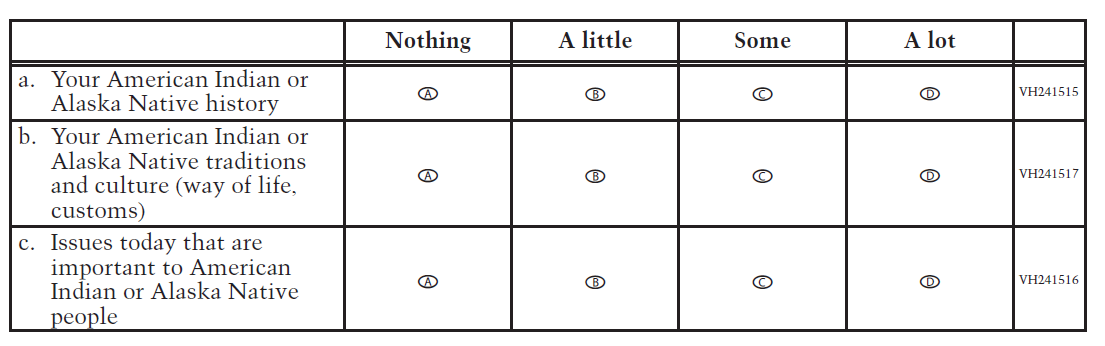 VH2401292. Who taught you most of what you know about American Indian or Alaska Nativehistory?A No one has taught me about American Indian or Alaska Native history.B Family membersC FriendsD TeachersE Tribal representatives or eldersF Someone else (please specify):VH2401303. Who taught you most of what you know about American Indian or Alaska Nativetraditions (ways of life, customs)?A No one has taught me about American Indian or Alaska Native traditions.B Family membersC FriendsD TeachersE Tribal representatives or eldersF Someone else (please specify):VH2401584. Who taught you most of what you know about issues today that are important toAmerican Indian or Alaska Native people?A No one has taught me about issues today that are important to American Indian or AlaskaNative people.B Family membersC FriendsD TeachersE Tribal representatives or eldersF Someone else (please specify):VH2415185. How often have you participated in each of the following? Select one answer choice oneach row.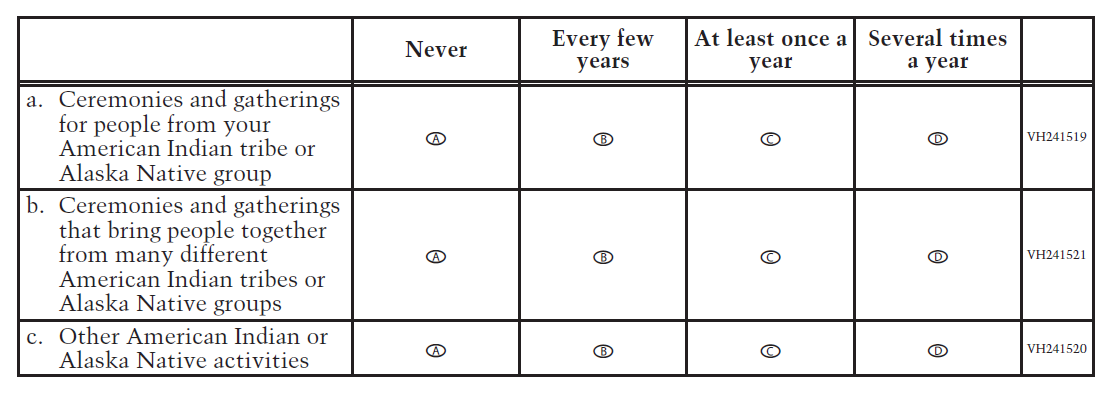 VH2401336. How often do members of your family talk to each other in your American Indianor Alaska Native language?A Never or hardly everB Once or twice a monthC Once or twice a weekD Every day or almost every dayVH2401347. How often do people in your school talk to each other in your American Indian orAlaska Native language?A Never or hardly everB Once or twice a monthC Once or twice a weekD Every day or almost every dayVH2401358. How often do you attend classes in school that are taught in an American Indian orAlaska Native language?A My school does not offer classes that are taught in an American Indian or Alaska Nativelanguage.B Never or hardly everC Once or twice a monthD Once or twice a weekE Every day or almost every dayVH2401369. How do you rate yourself in speaking an American Indian or Alaska Nativelanguage?A I cannot speak an American Indian or Alaska Native language.B I can speak a few words or phrases.C I can speak well.VH24013710. How do you rate yourself in reading an American Indian or Alaska Nativelanguage?A I cannot read in an American Indian or Alaska Native language.B I can read a few words or phrases.C I can read well.VH24013811. Who taught you most of what you know about an American Indian or AlaskaNative language?A No one has taught me about an American Indian or Alaska Native language.B Family membersC FriendsD TeachersE Tribal representatives or eldersF Someone else (please specify):VH24015912. During 8th grade, how often have any of your teachers talked to your class aboutthe history, traditions, and cultures (ways of life, customs) of American Indian orAlaska Native people?A Never or hardly everB Once or twice a monthC Once or twice a weekD Every day or almost every dayVH24152213. During 8th grade, have you attended any of the following activities organized byyour school? Select one answer choice on each row.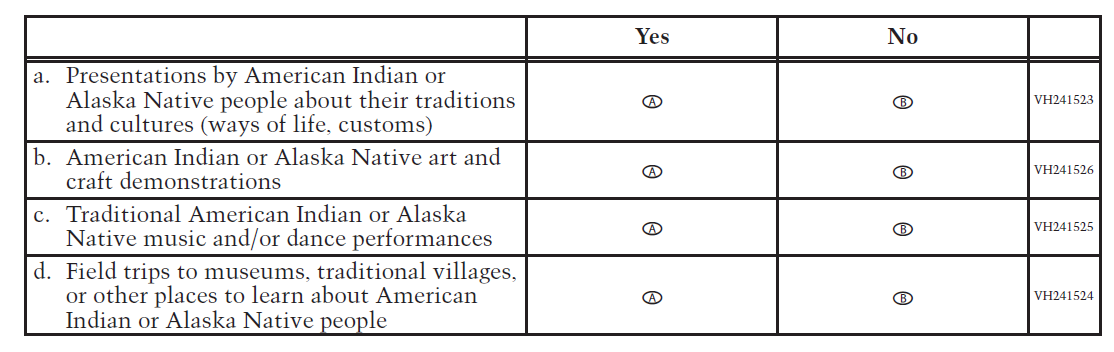 VH24152714. During 8th grade, have you participated in any of the following activities organizedby your school? Select one answer choice on each row.Yes No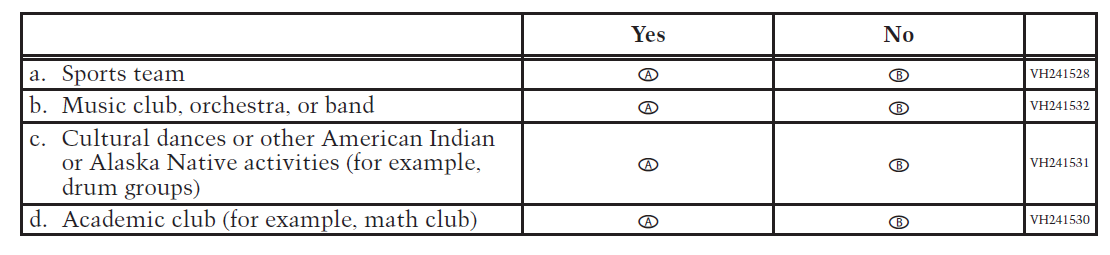 VH24016015. During 8th grade, have you used books, videos, or other materials (includingInternet resources) about American Indian or Alaska Native people in school?A Yes, once or twiceB Yes, three or more timesC NoVH24016116. During 8th grade, have you used books, videos, or other materials (includingInternet resources) about American Indian or Alaska Native peopleoutside of school?A Yes, once or twiceB Yes, three or more timesC NoVH24014217. In school, do you have access to a library, media center, or resource center withbooks, videos, or other materials (including Internet resources) about AmericanIndian or Alaska Native people?A YesB NoVH24153318. Here are some sentences about reading. Fill in one oval on each line to show whether thesentence describes a person like you.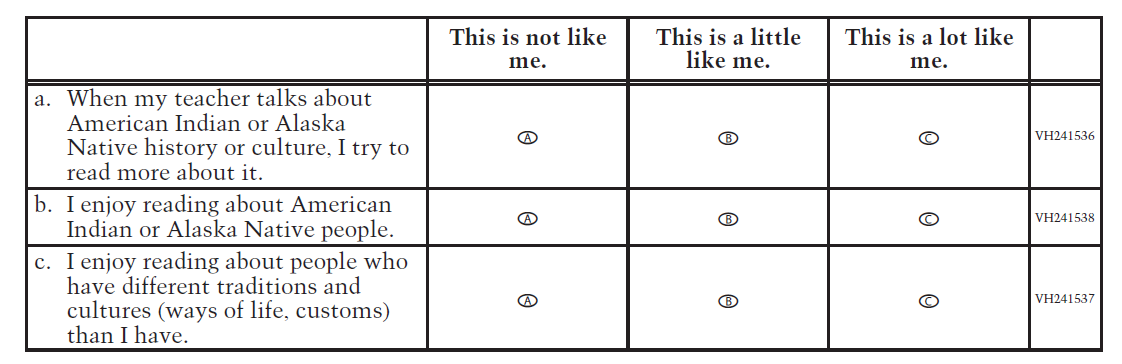 VH24153919. Here are some sentences about your school. Fill in one oval on each line to show whether thesentence describes a person like you.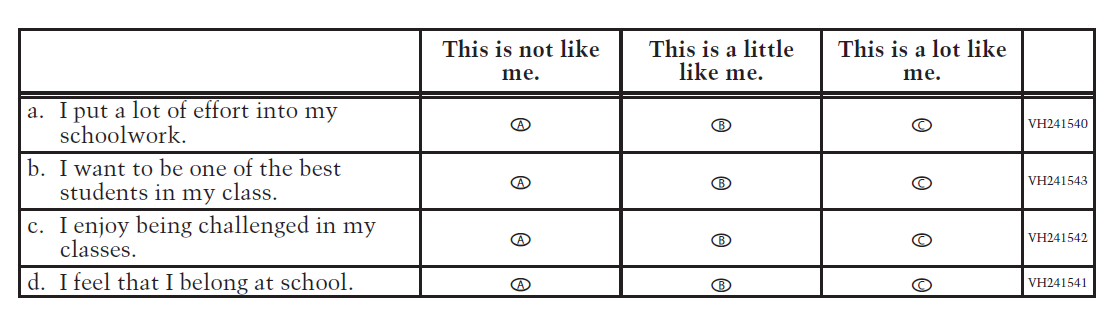 VH24154420. How much do you agree with each of the following statements? Select one answerchoice on each row.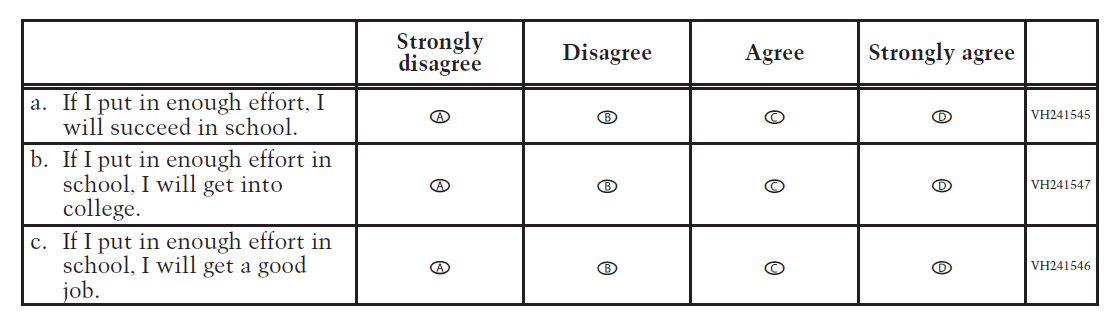 VH24015621. How much do you like school?A Not at allB A littleC SomewhatD Very muchVH24016222. How much are the things you are learning in school preparing you for the life youwant to lead?A Not at allB A littleC A fair amountD Very muchVH24016323. During 8th grade, how often have you talked with any of your teachers outside ofregular class periods? For example, to get extra help with your assignments, to talkabout issues that matter to you, or just to visit.A Never or hardly everB Once or twice a monthC Once or twice a weekD Every day or almost every dayVH24015524. How often do you help other students from your school with their schoolwork?For example, you might help other students to study for a test, help them with aschool project, or go over their homework with them.A Never or hardly everB Once or twice a monthC Once or twice a weekD Every day or almost every dayVH24154825. How often do any of the following people help you with your schoolwork? Forexample, they might help you to study for a test, help you with a school project, orgo over your homework with you. Select one answer choice on each row.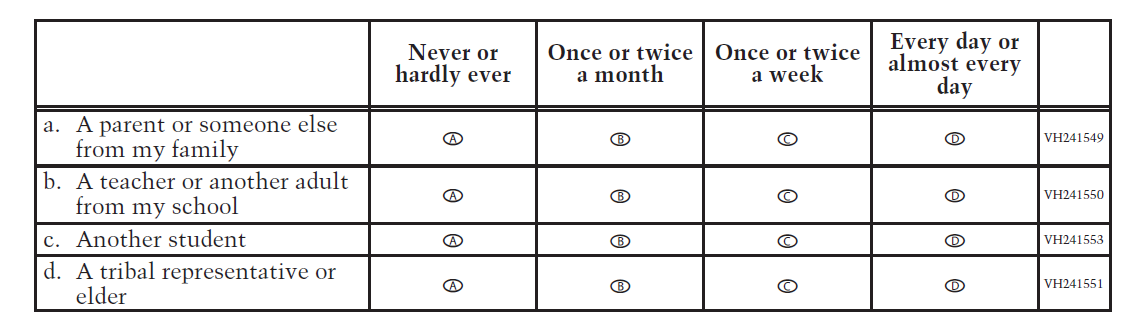 VH24155426. During 8th grade, how many times have you talked to each of the following peopleabout the classes you should take in high school or about what you want to do afterhigh school? Select one answer choice on each row.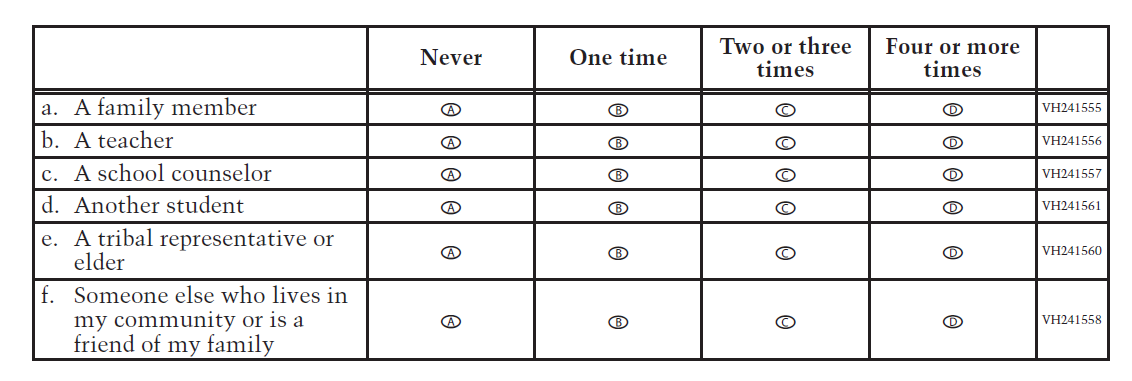 VH24156227. Do you plan to do any of the following in your first year after high school? Select oneanswer choice on each row.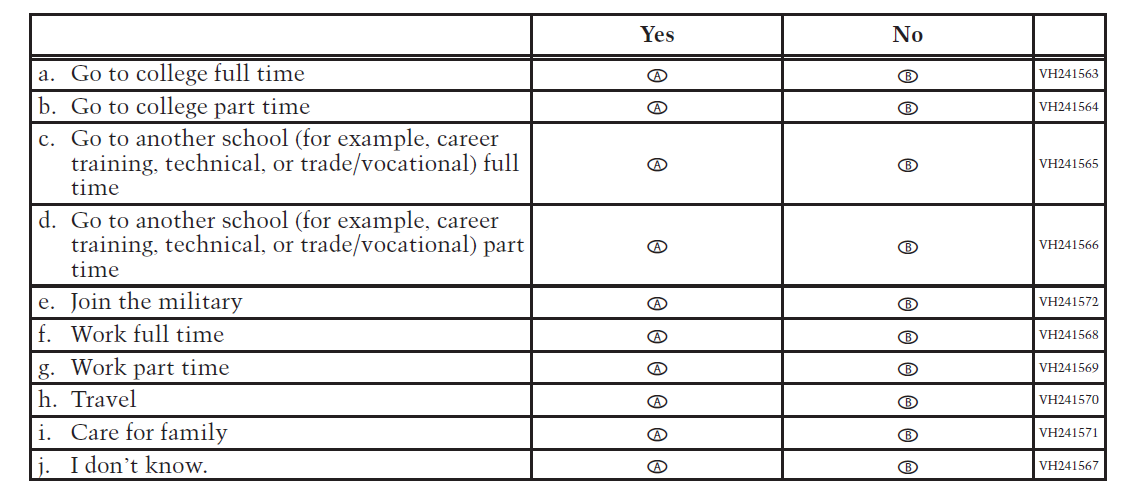 VH24157328. To what extent is each of the following a problem in your school? Select one answerchoice on each row.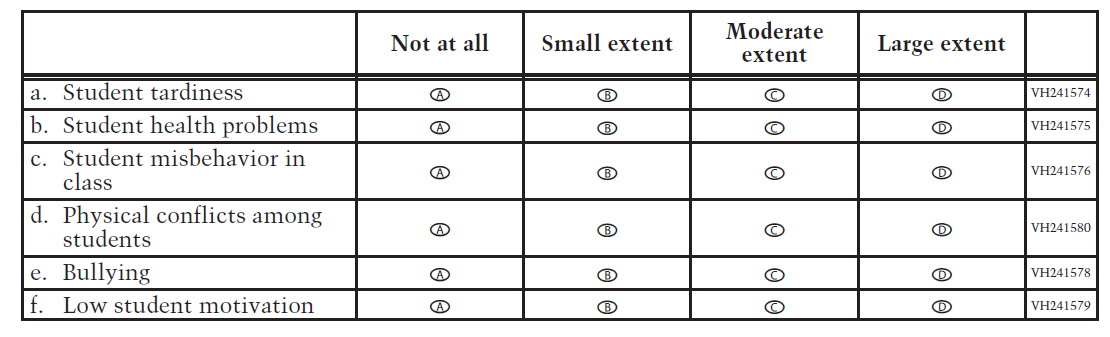 VH24015729. Do you know the name of the American Indian tribe or Alaska Native group youbelong to or are enrolled in?A YesB NoC I’m not sure.VH24288130. If you know the name of the American Indian tribe or Alaska Native group thatyou belong to or are enrolled in, or if you think you know it, please print it on theline below. Do not worry about spelling. If you belong to more than one AmericanIndian tribe or Alaska Native group, write the names of as many as you know.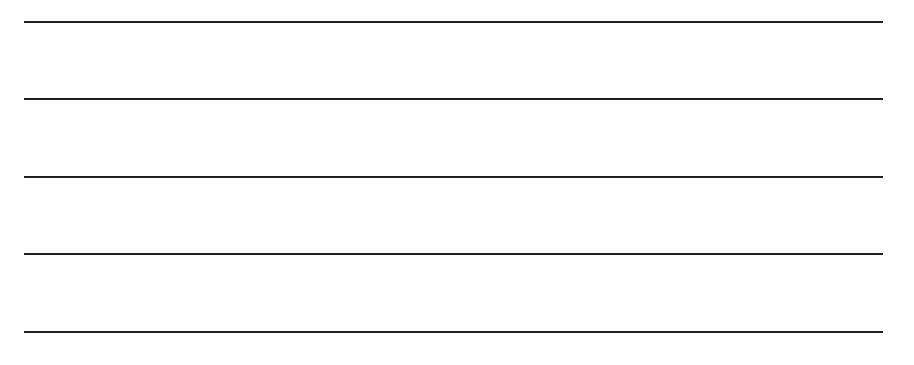 VH24288231. What else would you like to say about yourself, your school, or about AmericanIndian or Alaska Native people? Use these lines to write your ideas.Teacher Operational Grade 4 NIESVH2538741. Counting this year, how many years have you taught at this school? If less than 1year total at this school, enter “01.”Years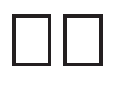 VH2538772. How many students are currently in your class?StudentsVH2415813. To what extent have you acquired knowledge, skills, and information specific toteaching American Indian or Alaska Native students from each of the followingsources? Select one circle in each row.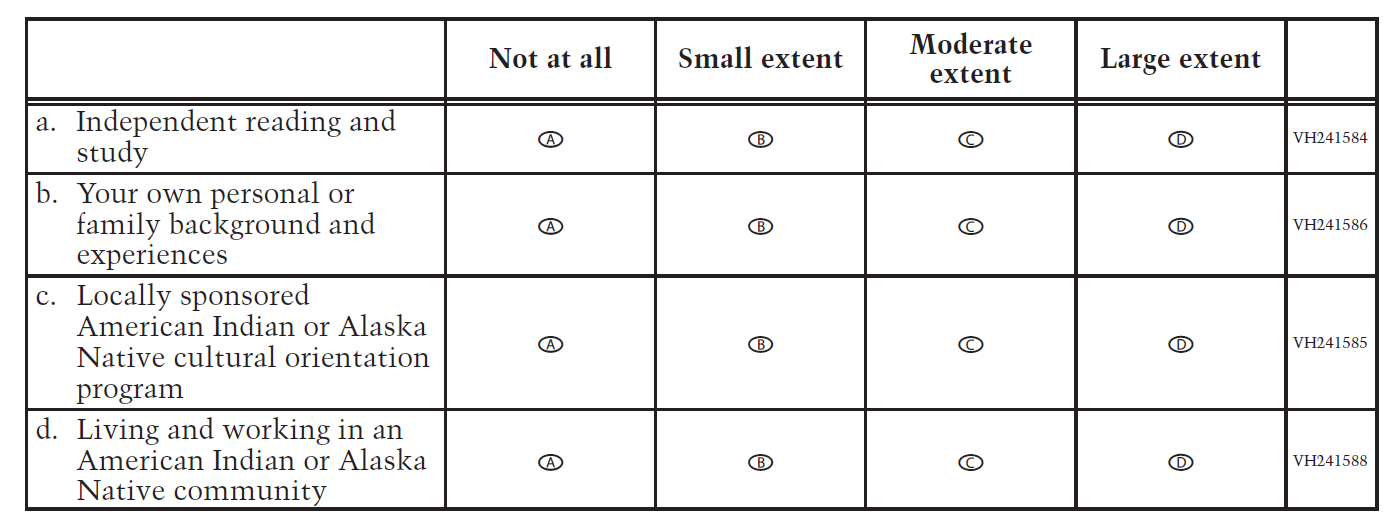 VH2415904. To what extent have you acquired knowledge, skills, and information specific toteaching American Indian or Alaska Native students from each of the followingtypes of classes? Select one circle in each row.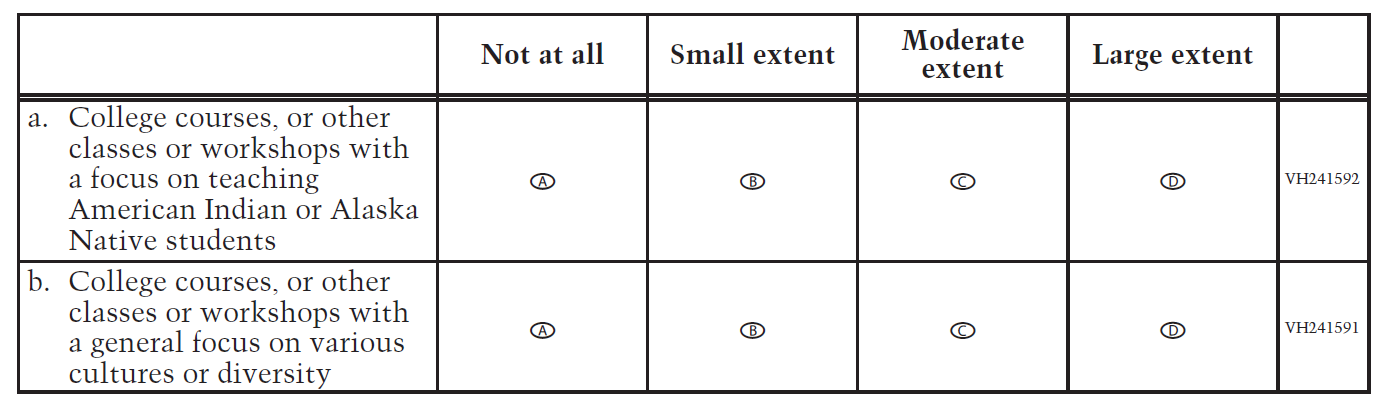 VH2415935. During the last two years, how many times have you consulted each of thefollowing resources to help you improve the academic performance of yourAmerican Indian or Alaska Native students? Select one circle in each row.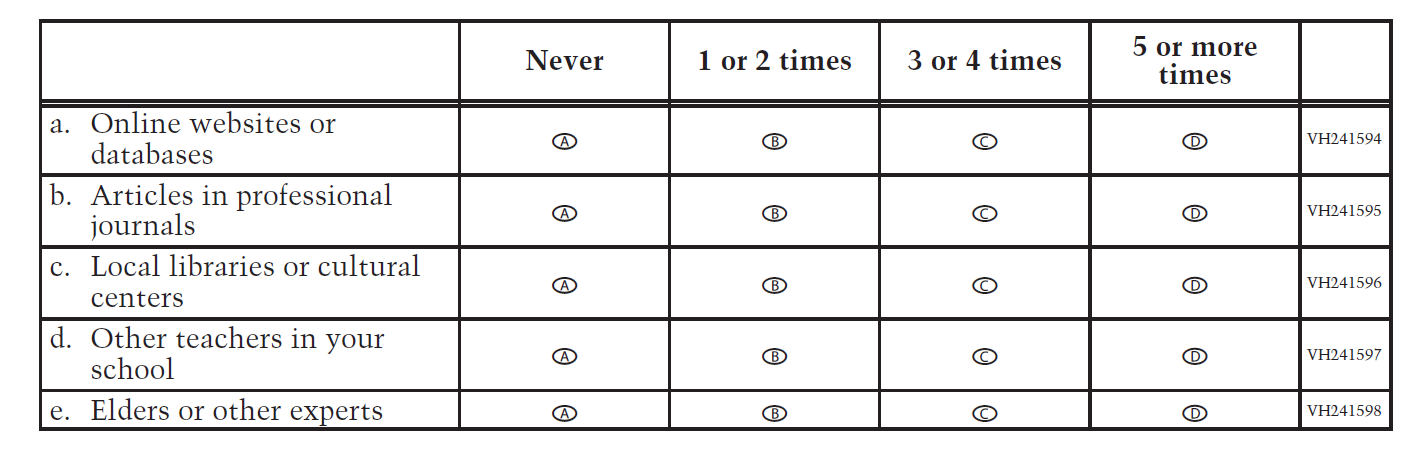 VH2401646. During the last two years, to what extent have you implemented culturallyspecific instructional practices for American Indian or Alaska Native students inyour classroom?A Not at allB Small extentC Moderate extentD Large extentVH2401657. During the last two years, how many times have you attended professional orcommunity-based development programs (such as in-service classes andworkshops, including online classes) aimed at developing culturally specificinstructional practices for American Indian or Alaska Native students?A NeverB 1 or 2 timesC 3 or 4 timesD 5 or more timesVH2401668. To what extent have you implemented lessons learned from these professional orcommunity-based development programs in your classroom?A Not at allB Small extentC Moderate extentD Large extentVH2401679. Who sponsored the professional or community-based development programs youattended in the last two years? Select all squares that apply.A StateB DistrictC Tribal education departmentD Indian education professional associationsE College or universityF Other (please specify):VH24016810. To what extent do you speak any of the native languages spoken by AmericanIndian or Alaska Native students who attend this school? If you know more thanone of these languages, answer for the one you know best.A No knowledge or skill; nonspeakerB Minimal functional or communicative ability; ability to use some words or phrasesC Moderate communicative ability; can express some ideas and communicate in somesituations, but limited and cannot always express ideasD Fluent nonnative speakerE Fluent native speakerVH24016911. To what extent do you use your students’ American Indian or Alaska Nativelanguage(s) when you teach any core subject (reading, mathematics, science, andsocial studies)?A Instruction is entirely in English.B Instruction is primarily in English, but words or phrases from the students’ American Indianor Alaska Native language(s) are included occasionally.C Instruction is primarily in English, but words or phrases from the students’ American Indianor Alaska Native language(s) are included frequently.D Instruction is primarily in the students’ American Indian or Alaska Native language(s).VH24159912. Have you received any of the following forms of preparation for teaching studentswhose first language is not English (sometimes called Limited English Proficiency[LEP] students or English Language Learners [ELL])? Select one circle in each row.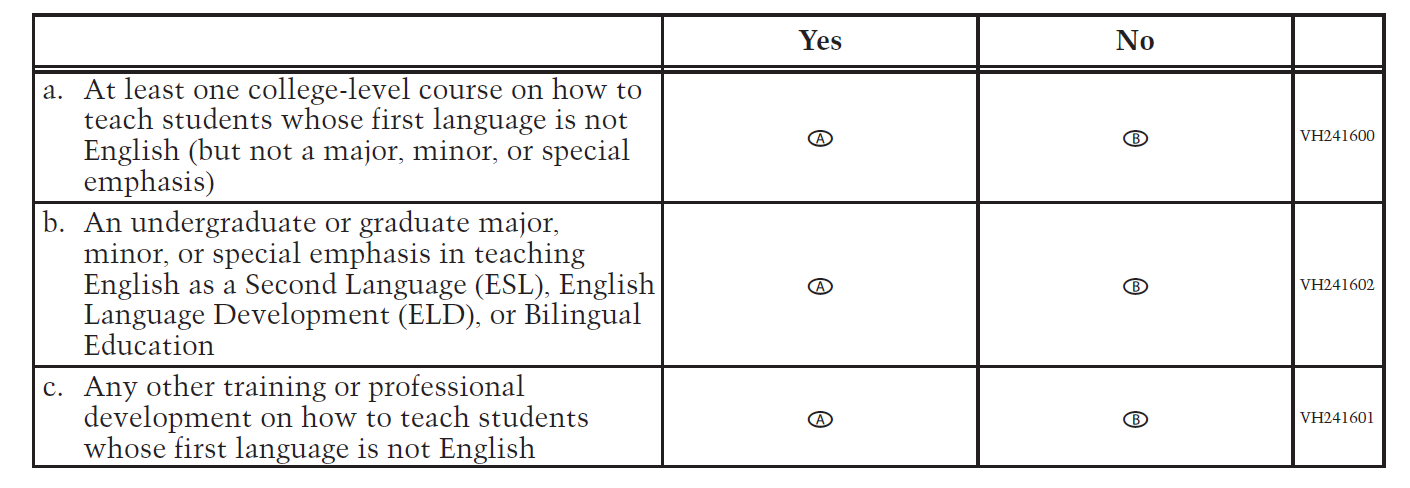 VH24160313. To what extent do you use the following to assess the progress of your AmericanIndian or Alaska Native students? Select one circle in each row.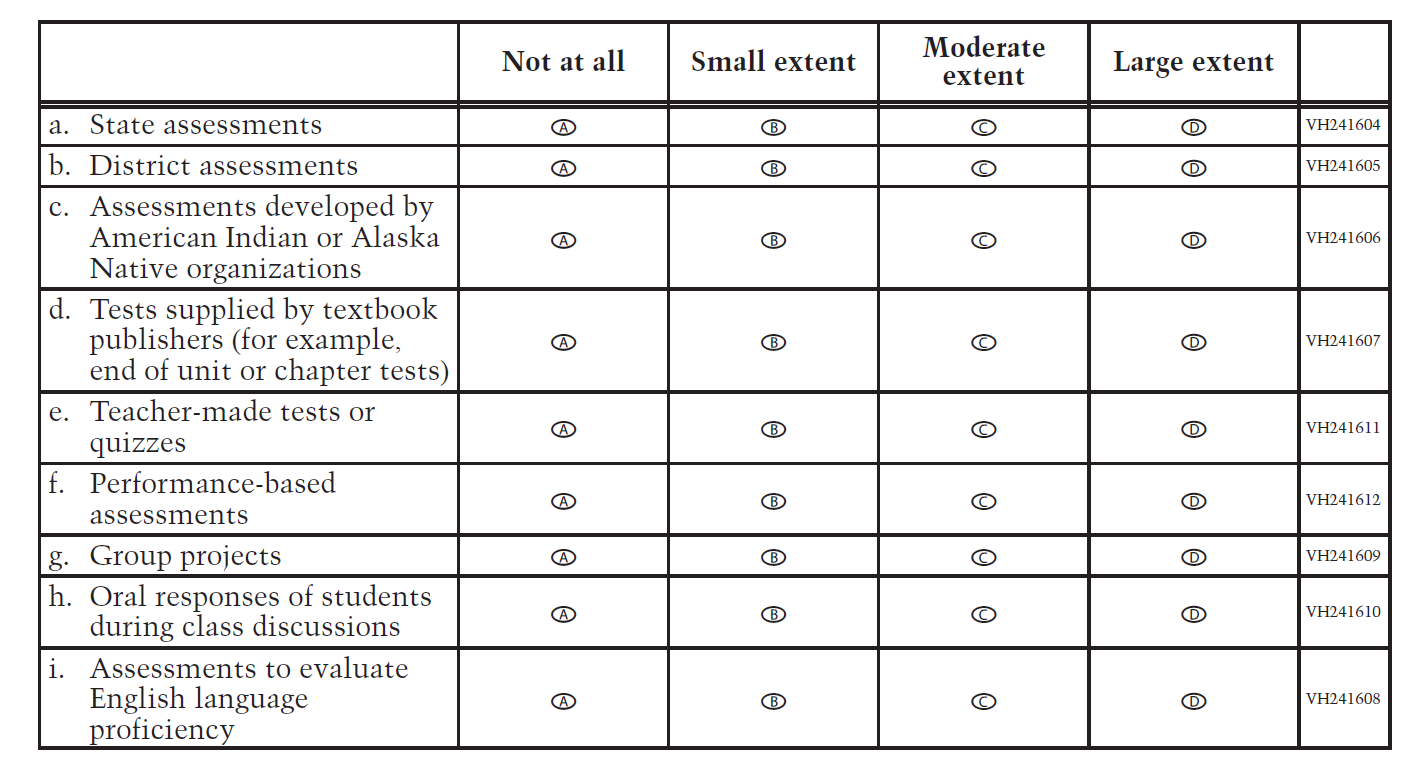 VH24017014. Do you teach reading/language arts to grade 4 students?A YesB NoVH24161315. How often do you integrate materials about the following topics into yourreading/language arts lessons? Select one circle in each row.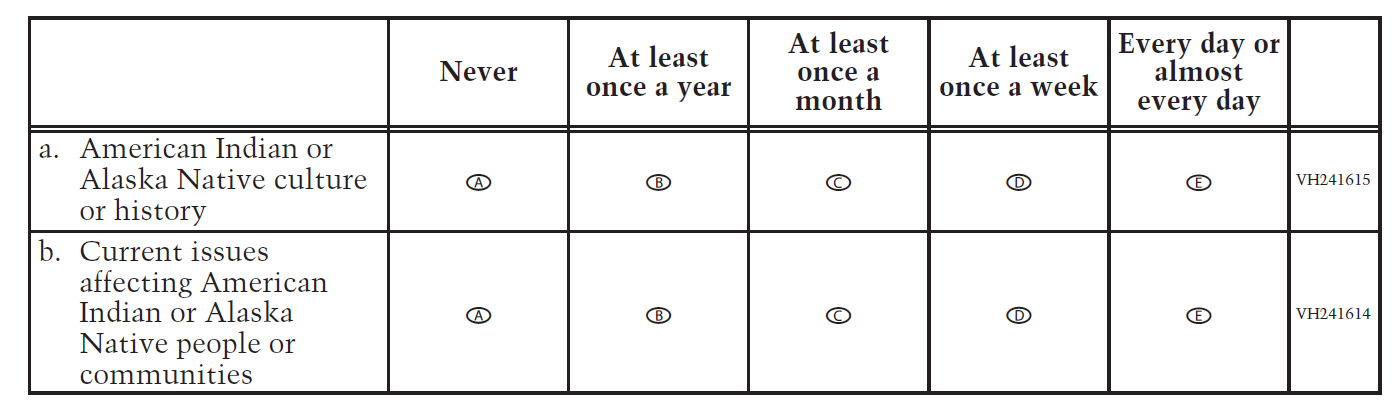 VH24161616. How often do you have your students do each of the following reading/language artsactivities? Select one circle in each row.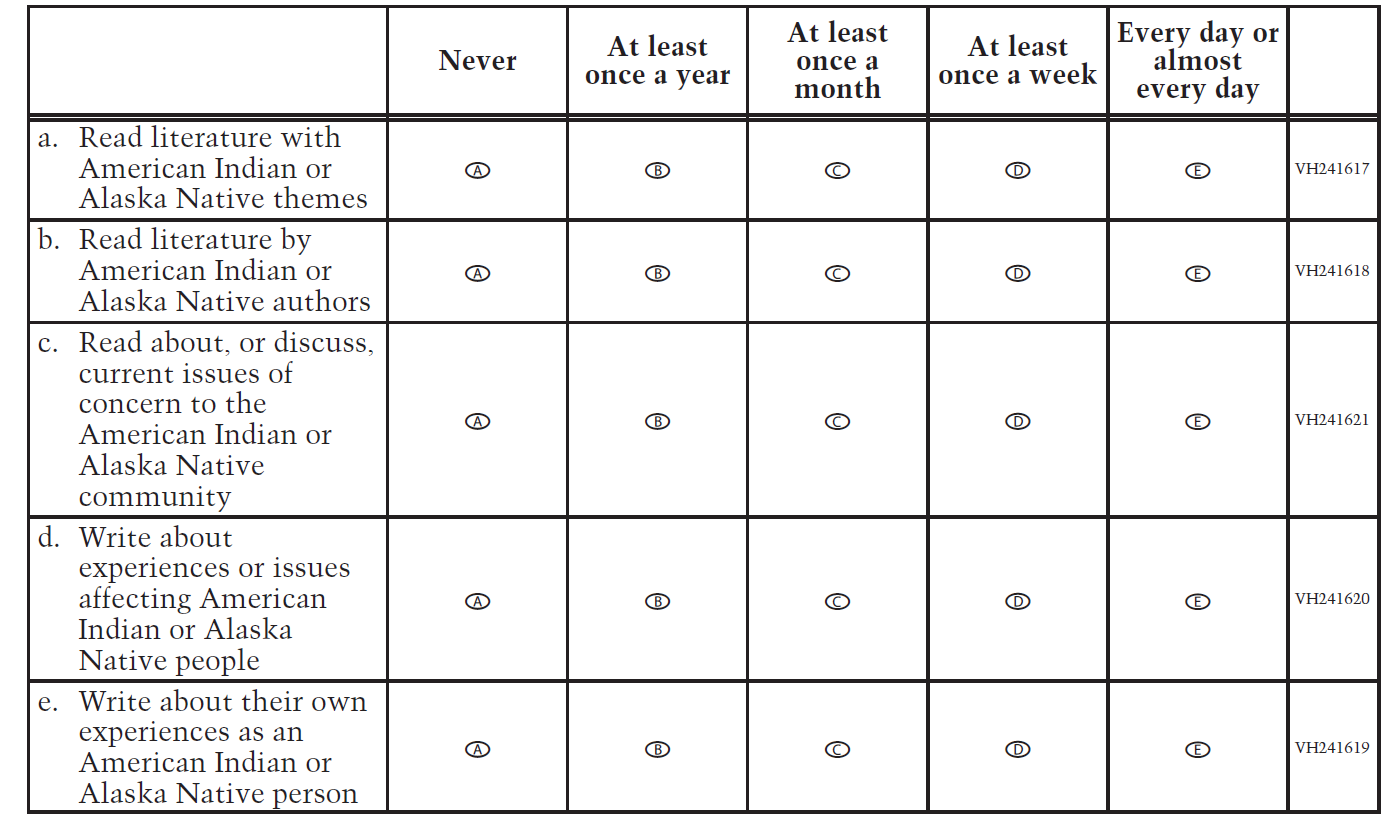 VH24162217. How much do you rely on each of the following documents in planningreading/language arts lessons? Select one circle in each row.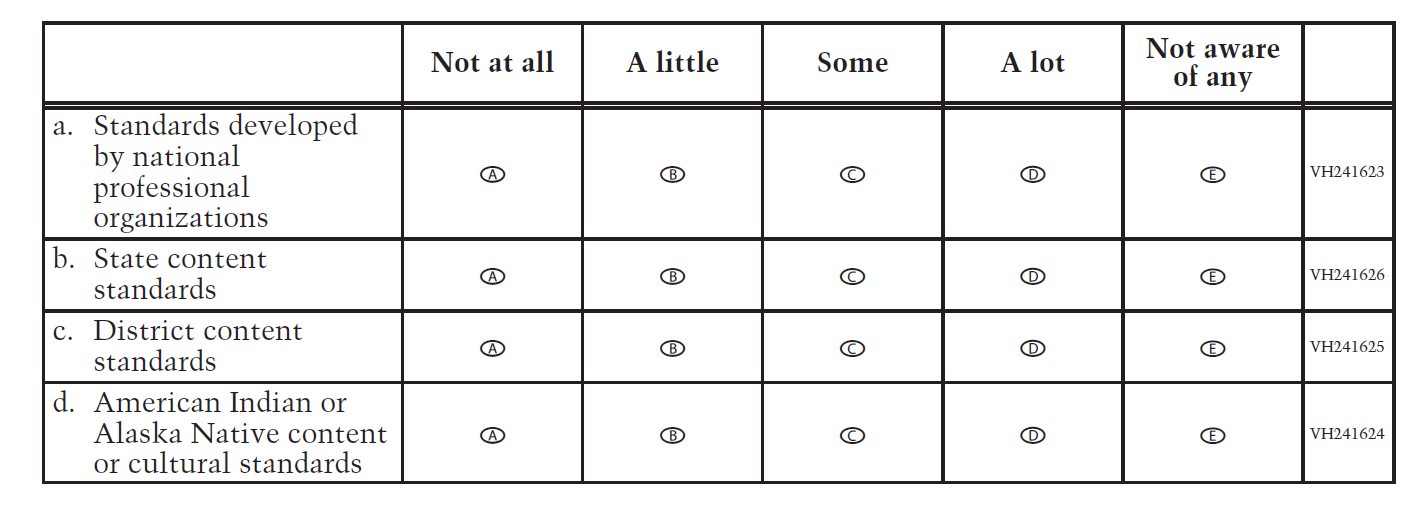 VH24017118. Do you teach mathematics to grade 4 students?A YesB NoVH24162719. How often do you integrate materials about the following topics into yourmathematics lessons? Select one circle in each row.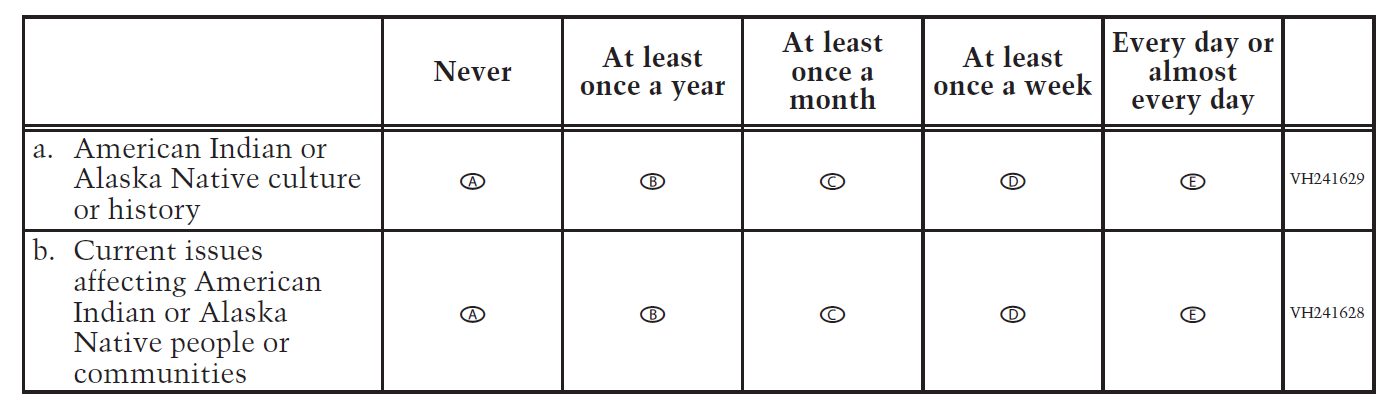 VH24163020. How often do you have your students do each of the following mathematicsactivities? Select one circle in each row.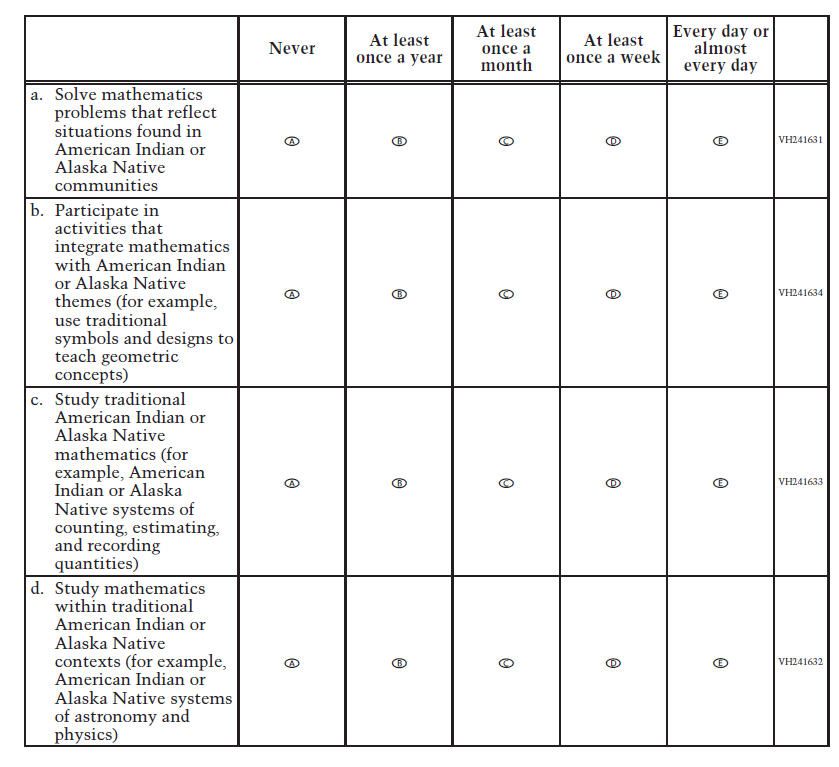 VH24163521. How much do you rely on each of the following documents in planningmathematics lessons? Select one circle in each row.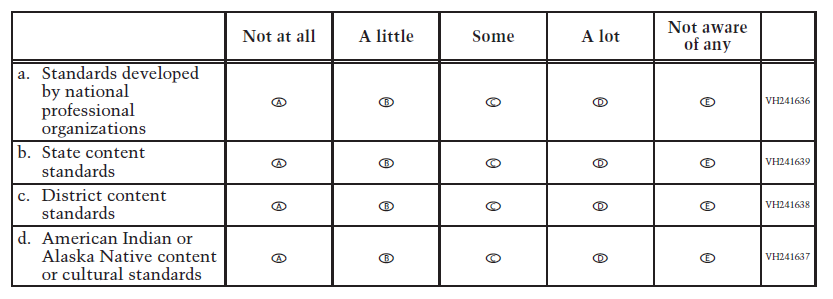 VH24164022. How much do you agree with each of the following statements about the materialsavailable in your school library, media center, or resource center? Select one circle ineach row.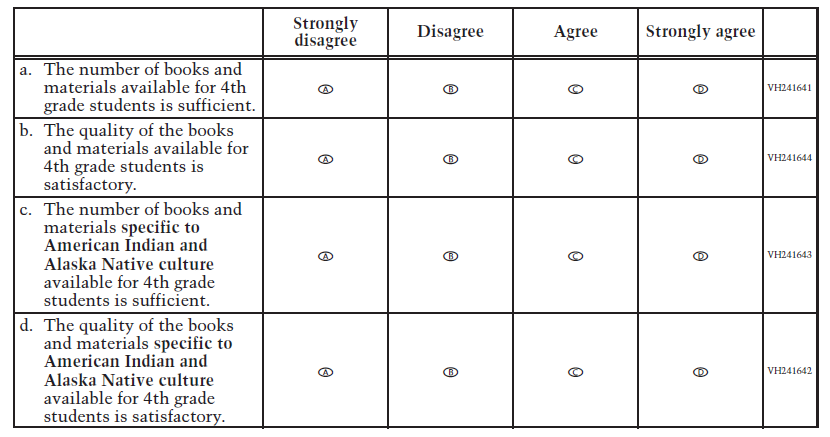 VH24164523. To what extent is each of the following a problem in your school? Select one circle ineach row.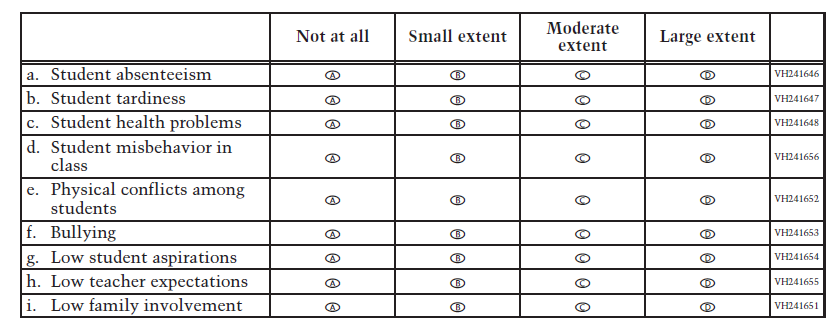 VH24038524. Are you Hispanic or Latino? Select all squares that apply.A No, I am not Hispanic or Latino.B Yes, I am Mexican, Mexican American, or Chicano.C Yes, I am Puerto Rican or Puerto Rican American.D Yes, I am Cuban or Cuban American.E Yes, I am from some other Hispanic or Latino background.VH24037825. Which of the following best describes you? Select all squares that apply.A WhiteB Black or African AmericanC AsianD American Indian or Alaska Native (Print the name of your American Indian tribe or AlaskaNative group below. You may indicate more than one tribe or group.)E Native Hawaiian or other Pacific IslanderVH24288526. What have you found to be the most effective teaching and learning strategies forincreasing the achievement of your American Indian or Alaska Native students?VH24288627. In the space below, please share with us your thoughts about any other importantissue(s) about your students, school, or community that are related to studentacademic performance, student aspirations, or other educational matters.Teacher Operational Grade 8 NIESVH2538741. Counting this year, how many years have you taught at this school? If less than 1year total at this school, enter “01.”YearsVH2415812. To what extent have you acquired knowledge, skills, and information specific toteaching American Indian or Alaska Native students from each of the followingsources? Select one circle in each row.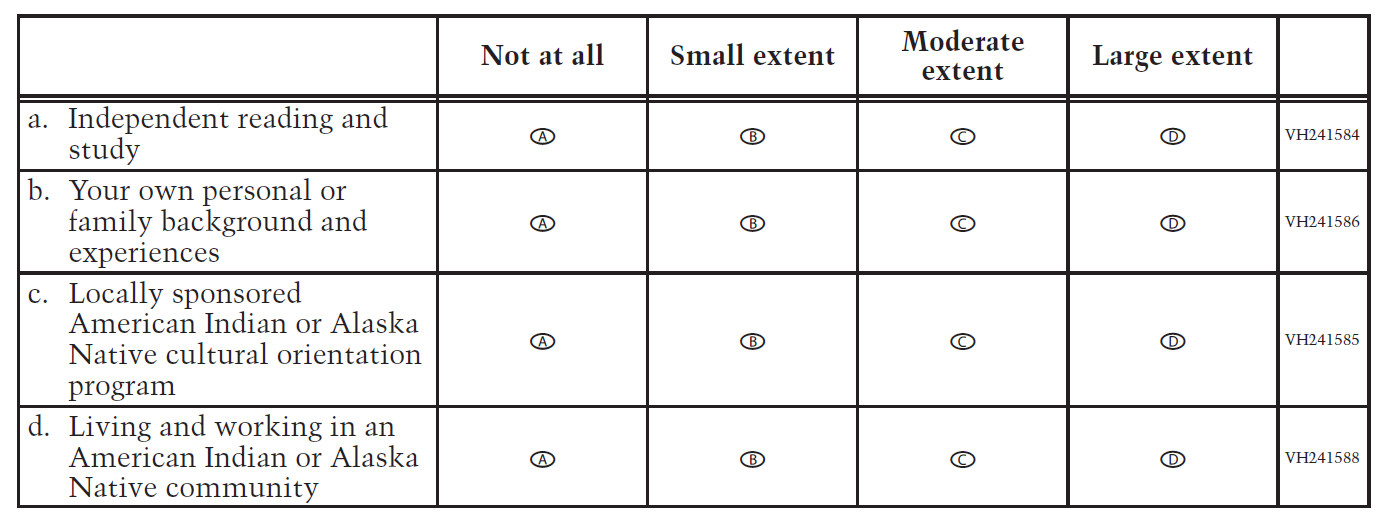 VH2415903. To what extent have you acquired knowledge, skills, and information specific toteaching American Indian or Alaska Native students from each of the followingtypes of classes? Select one circle in each row.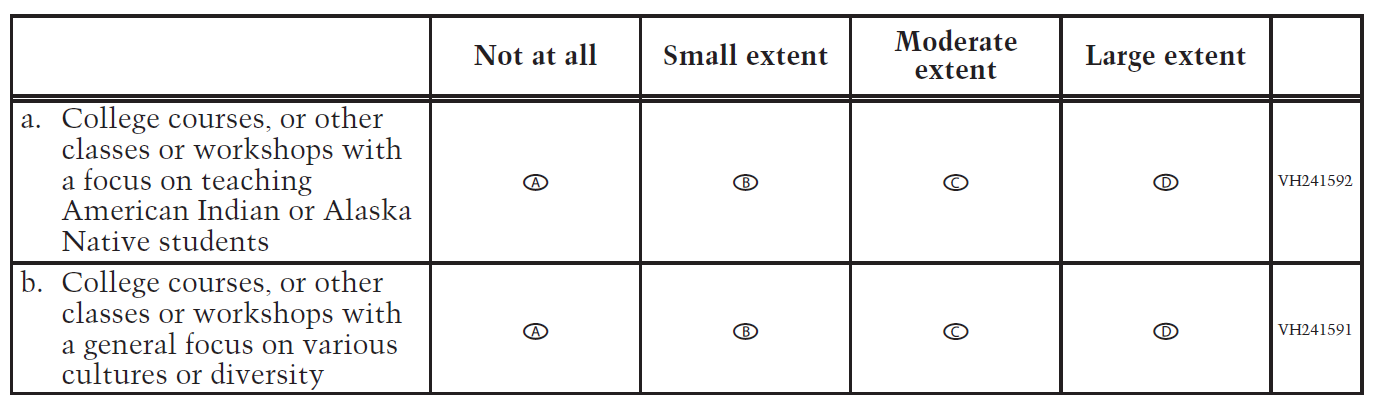 VH2415934. During the last two years, how many times have you consulted each of thefollowing resources to help you improve the academic performance of yourAmerican Indian or Alaska Native students? Select one circle in each row.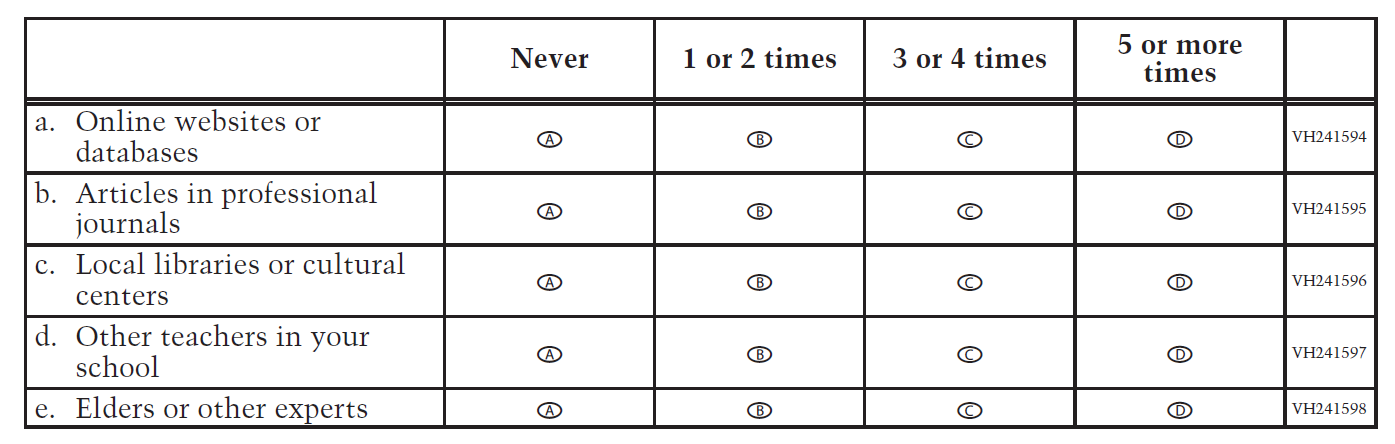 VH2401645. During the last two years, to what extent have you implemented culturallyspecific instructional practices for American Indian or Alaska Native students inyour classroom?A Not at allB Small extentC Moderate extentD Large extentVH2401656. During the last two years, how many times have you attended professional orcommunity-based development programs (such as in-service classes andworkshops, including online classes) aimed at developing culturally specificinstructional practices for American Indian or Alaska Native students?A NeverB 1 or 2 timesC 3 or 4 timesD 5 or more timesVH2401667. To what extent have you implemented lessons learned from these professional orcommunity-based development programs in your classroom?A Not at allB Small extentC Moderate extentD Large extentVH2401678. Who sponsored the professional or community-based development programs youattended in the last two years? Select all squares that apply.A StateB DistrictC Tribal education departmentD Indian education professional associationsE College or universityF Other (please specify):VH2401689. To what extent do you speak any of the native languages spoken by AmericanIndian or Alaska Native students who attend this school? If you know more thanone of these languages, answer for the one you know best.A No knowledge or skill; nonspeakerB Minimal functional or communicative ability; ability to use some words or phrasesC Moderate communicative ability; can express some ideas and communicate in somesituations, but limited and cannot always express ideasD Fluent nonnative speakerE Fluent native speakerVH24159910. Have you received any of the following forms of preparation for teaching studentswhose first language is not English (sometimes called Limited English Proficiency[LEP] students or English Language Learners [ELL])? Select one circle in each row.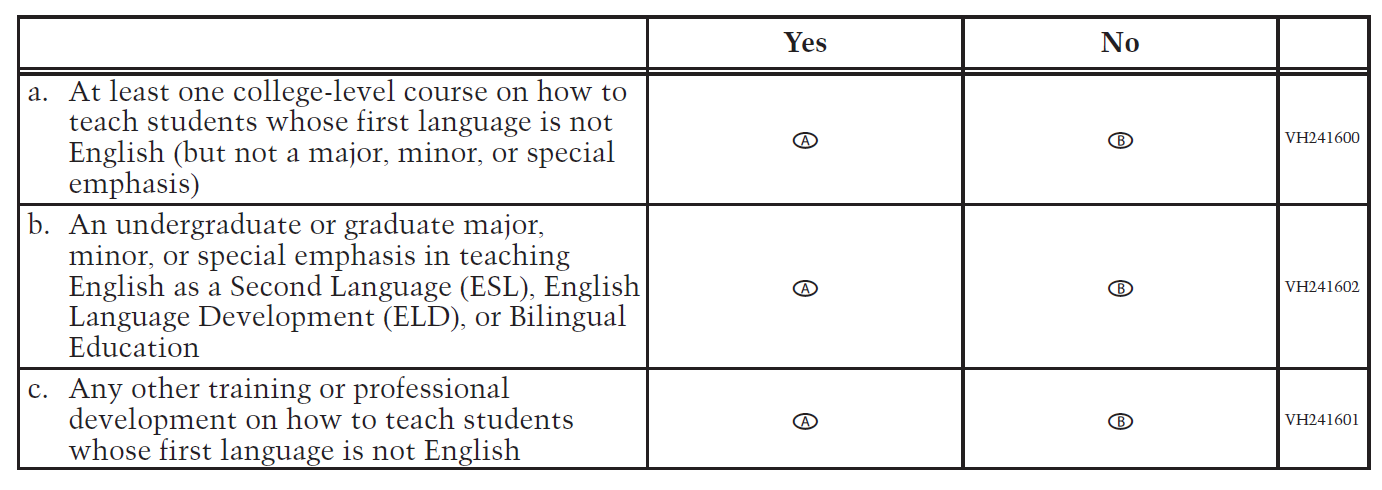 VH24160311. To what extent do you use the following to assess the progress of your AmericanIndian or Alaska Native students? Select one circle in each row.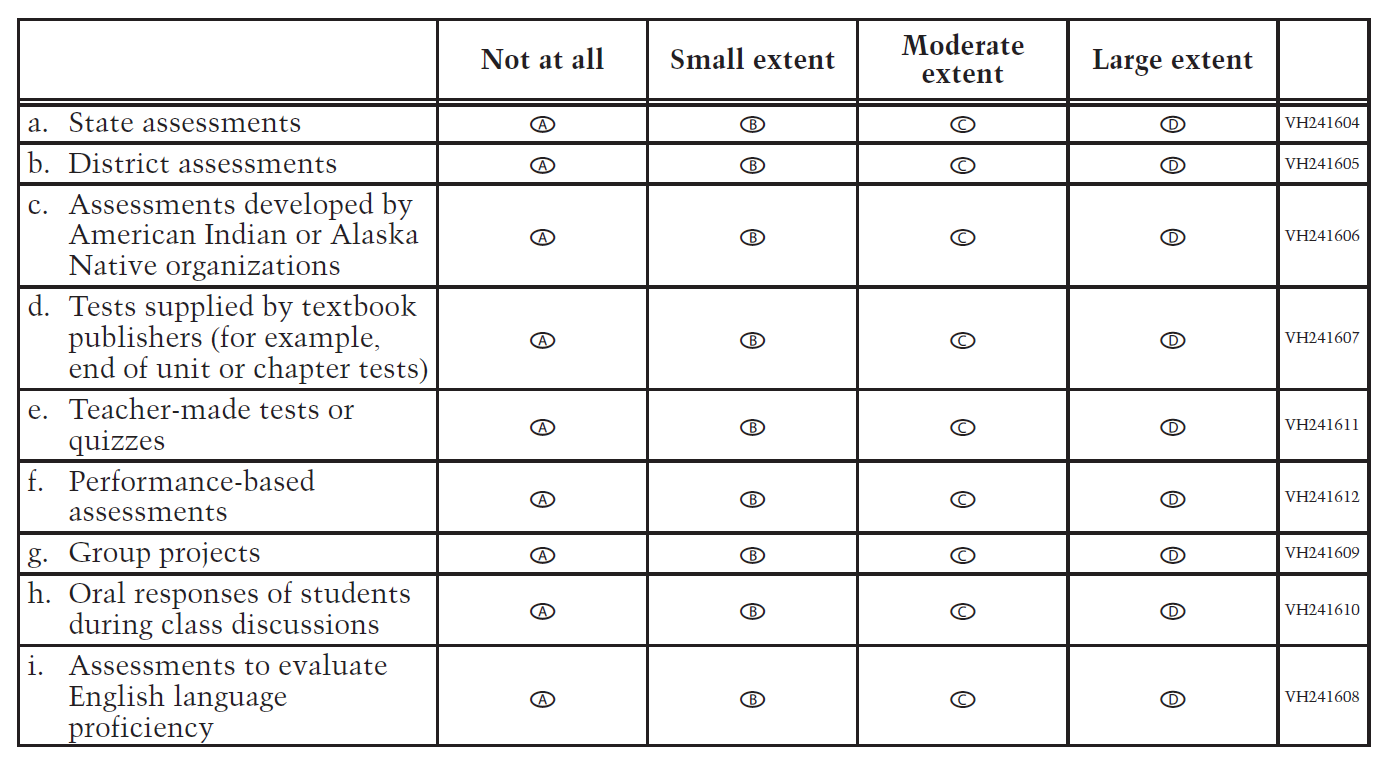 VH24017212. Do you teach reading/language arts to grade 8 students?A YesB NoVH24017313. How many students are American Indian or Alaska Native in yourreading/language arts class? (Include both enrolled tribal members and descendantsin your calculations.)A Few (less than 5)B Several, but less than half the classC At least half the class, but not every studentD The whole classE I don’t know.VH24017414. To what extent do you use your students’ American Indian or Alaska Nativelanguage(s) when you teach reading/language arts?A Instruction is entirely in English.B Instruction is primarily in English, but words or phrases from the students’ American Indianor Alaska Native language(s) are included occasionally.C Instruction is primarily in English, but words or phrases from the students’ American Indianor Alaska Native language(s) are included frequently.D Instruction is primarily in the students’ American Indian or Alaska Native language(s).VH24161315. How often do you integrate materials about the following topics into yourreading/language arts lessons? Select one circle in each row.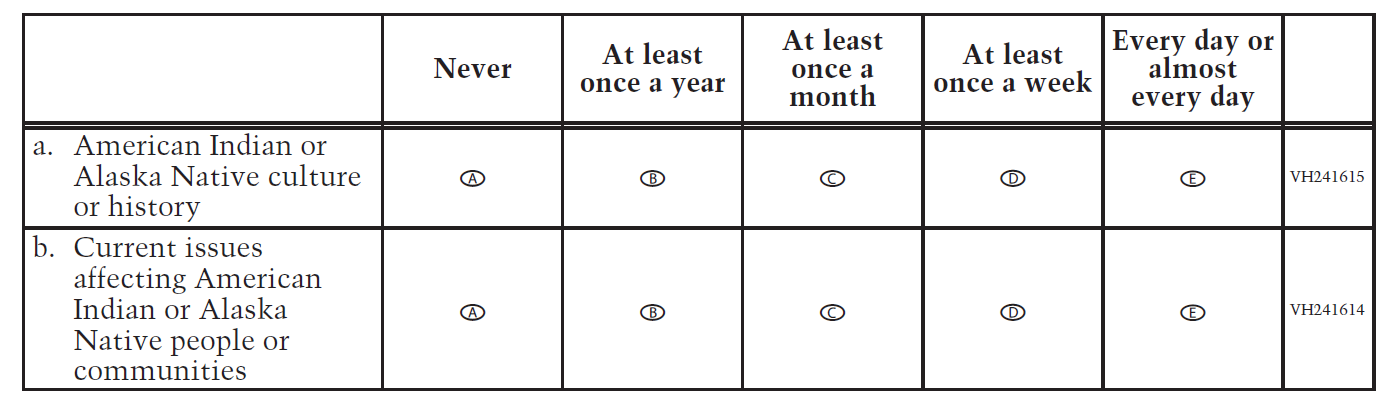 VH24161616. How often do you have your students do each of the following reading/language artsactivities? Select one circle in each row.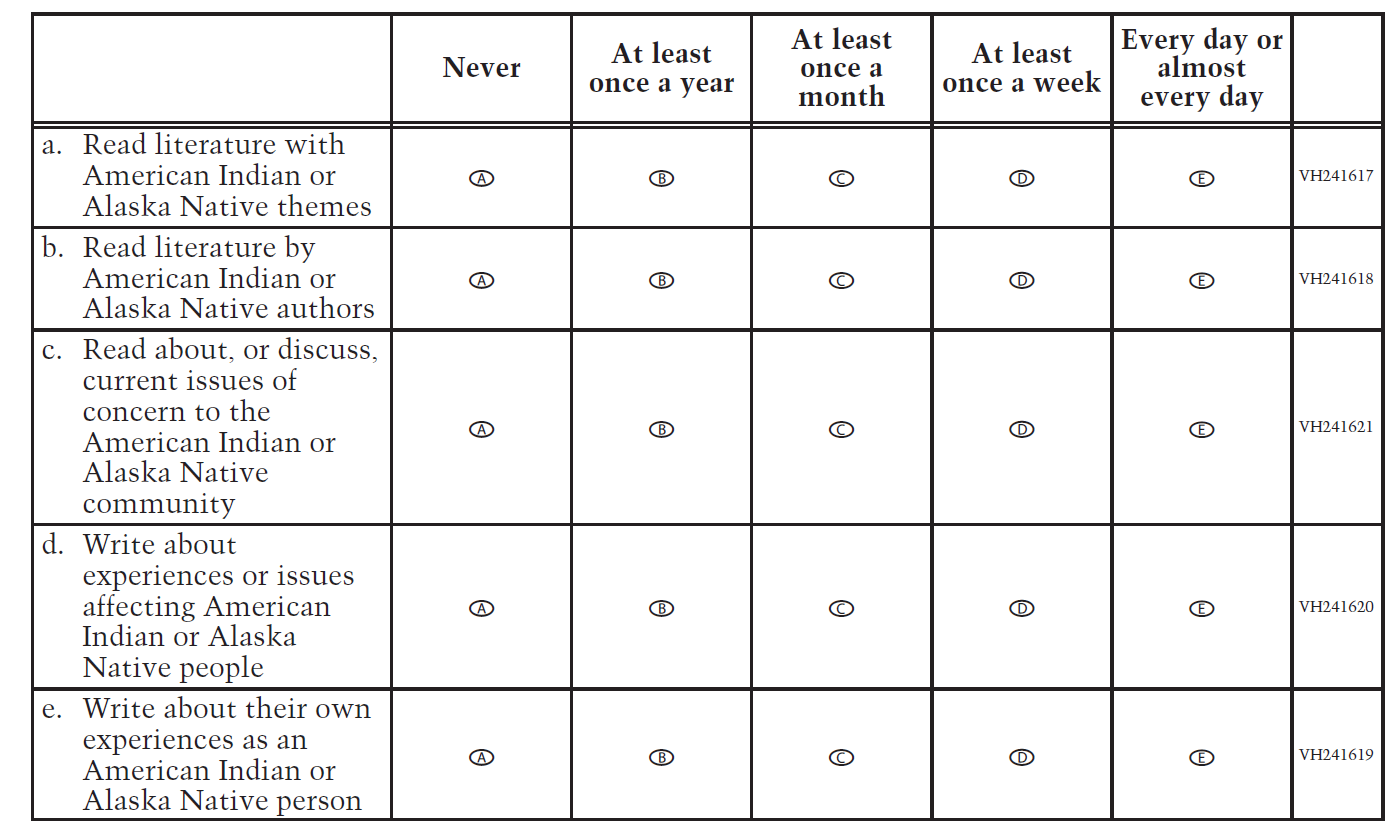 VH24162217. How much do you rely on each of the following documents in planningreading/language arts lessons? Select one circle in each row.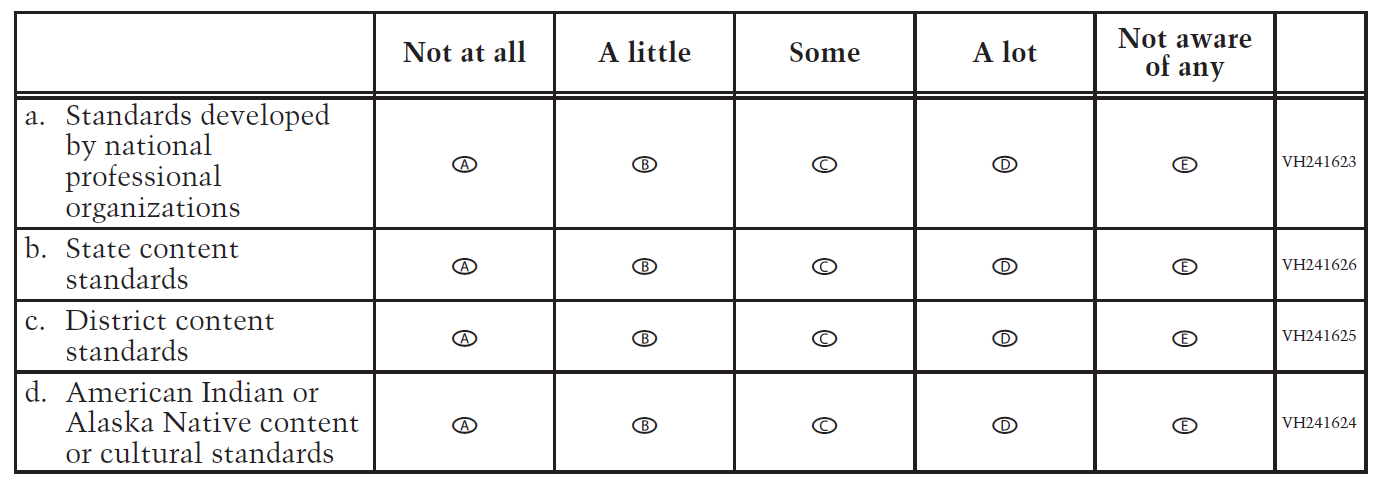 VH24017518. Do you teach mathematics to grade 8 students?A YesB NoVH24017619. How many students are American Indian or Alaska Native in your mathematicsclass? (Include both enrolled tribal members and descendants in your calculations.)A Few (less than 5)B Several, but less than half the classC At least half the class, but not every studentD The whole classE I don’t know.VH24017720. To what extent do you use your students’ American Indian or Alaska Nativelanguage(s) when you teach mathematics?A Instruction is entirely in English.B Instruction is primarily in English, but words or phrases from the students’ American Indianor Alaska Native language(s) are included occasionally.C Instruction is primarily in English, but words or phrases from the students’ American Indianor Alaska Native language(s) are included frequently.D Instruction is primarily in the students’ American Indian or Alaska Native language(s).VH24162721. How often do you integrate materials about the following topics into yourmathematics lessons? Select one circle in each row.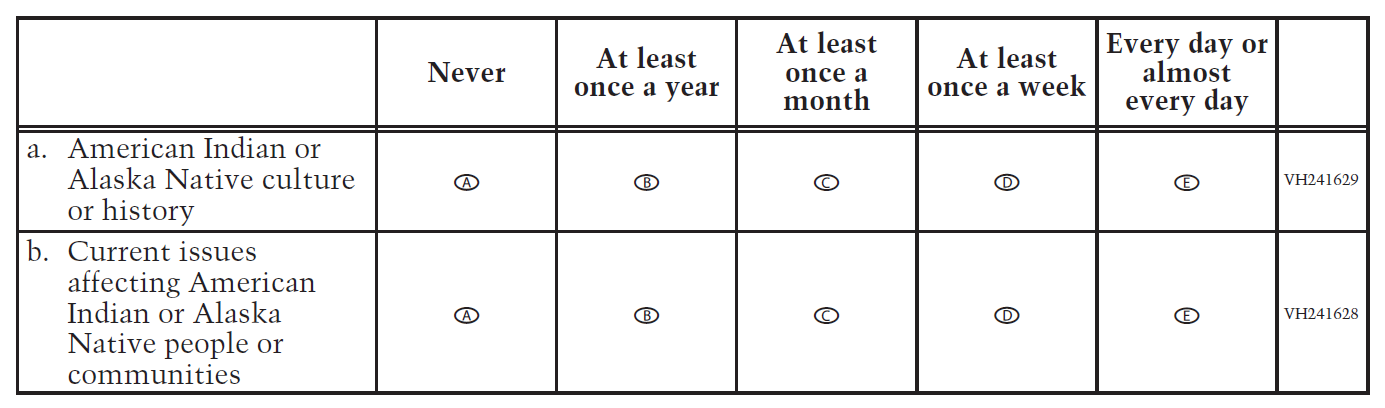 VH24163022. How often do you have your students do each of the following mathematicsactivities? Select one circle in each row.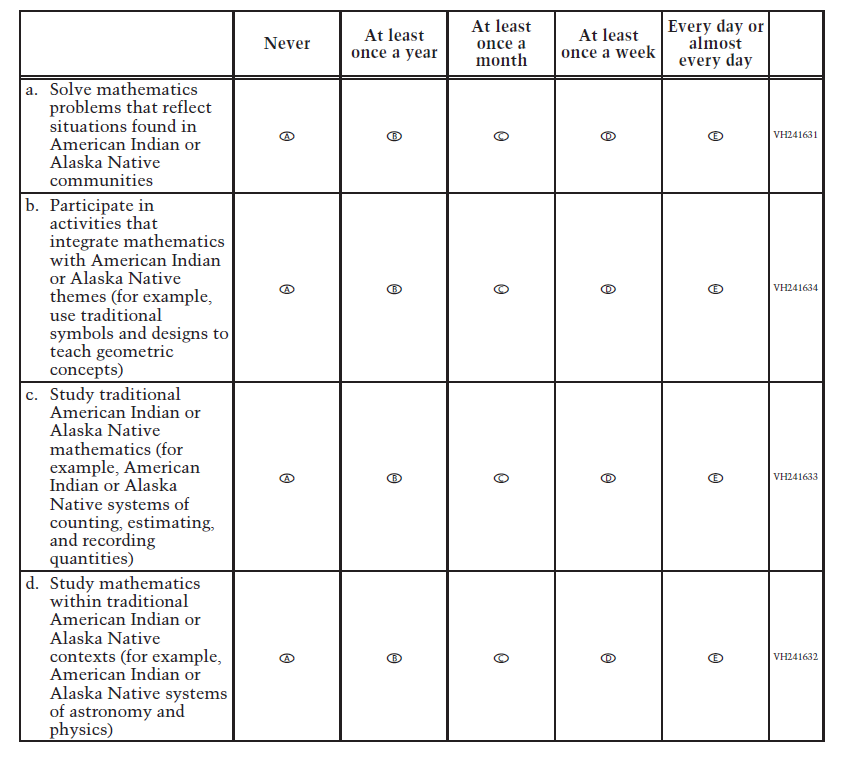 VH24163523. How much do you rely on each of the following documents in planningmathematics lessons? Select one circle in each row.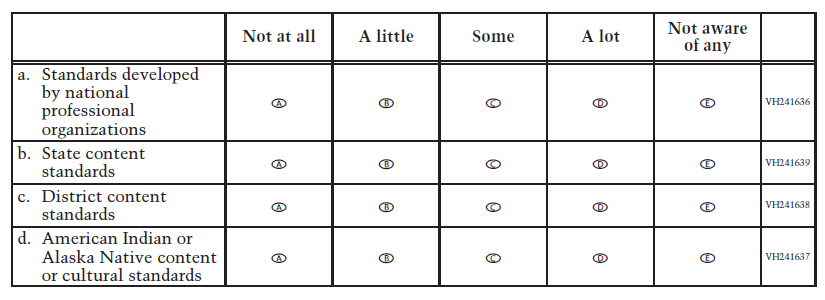 VH24165724. How much do you agree with each of the following statements about the materialsavailable in your school library, media center, or resource center? Select one circle ineach row.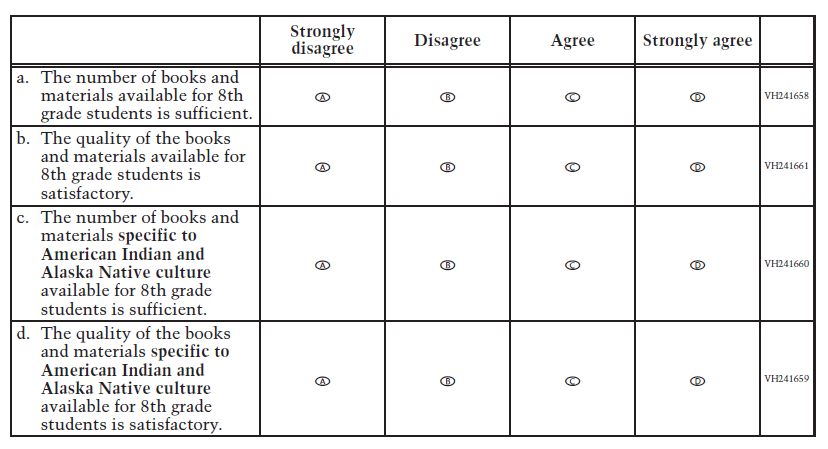 VH24017825. About how many of your grade 8 students will complete the 8th grade?A NoneB A fewC SomeD MostE AllF I don’t know.VH24017926. About how many of your grade 8 students will be prepared for high school?A NoneB A fewC SomeD MostE AllF I don’t know.VH24164527. To what extent is each of the following a problem in your school? Select one circle ineach row.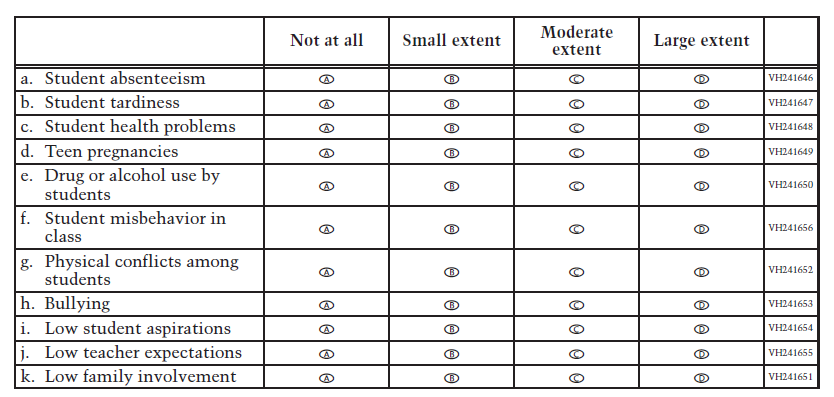 VH24038528. Are you Hispanic or Latino? Select all squares that apply.A No, I am not Hispanic or Latino.B Yes, I am Mexican, Mexican American, or Chicano.C Yes, I am Puerto Rican or Puerto Rican American.D Yes, I am Cuban or Cuban American.E Yes, I am from some other Hispanic or Latino background.VH24037829. Which of the following best describes you? Select all squares that apply.A WhiteB Black or African AmericanC AsianD American Indian or Alaska Native (Print the name of your American Indian tribe or AlaskaNative group below. You may indicate more than one tribe or group.)E Native Hawaiian or other Pacific IslanderVH24288530. What have you found to be the most effective teaching and learning strategies forincreasing the achievement of your American Indian or Alaska Native students?VH24288631. In the space below, please share with us your thoughts about any other importantissue(s) about your students, school, or community that are related to studentacademic performance, student aspirations, or other educational matters.School Operational Grade 4 NIESVH2428871. What is your professional position (title) at this school?VH2538822. Counting this year, how many years has the current principal or head of schoolheld his/her position at this school? If less than 1 year total, enter “01.”YearsVH2401803. Which of the following describes your school best? Please select one circle only.A Regular public schoolB Charter public schoolC Bureau of Indian Education contracted or grant schoolD Bureau of Indian Education operated schoolE Other nonpublic schoolVH2401814. Is your school a boarding school?A YesB NoVH2401825. Is your school located on a reservation/on tribal land?A YesB NoVH2401836. Is your school an American Indian or Alaska Native language immersion school?A YesB NoVH2538887. How many American Indian and/or Alaska Native students are enrolled at yourschool? (Include both enrolled tribal members and descendants in yourcalculations.) StudentsVH2416628. For this school year, has funding from any of the following sources been used toprovide educational services and support for American Indian or Alaska Nativestudents? Some of the sources are designated specifically for American Indian orAlaska Native education, while others are intended for broader use. Select one circle ineach row.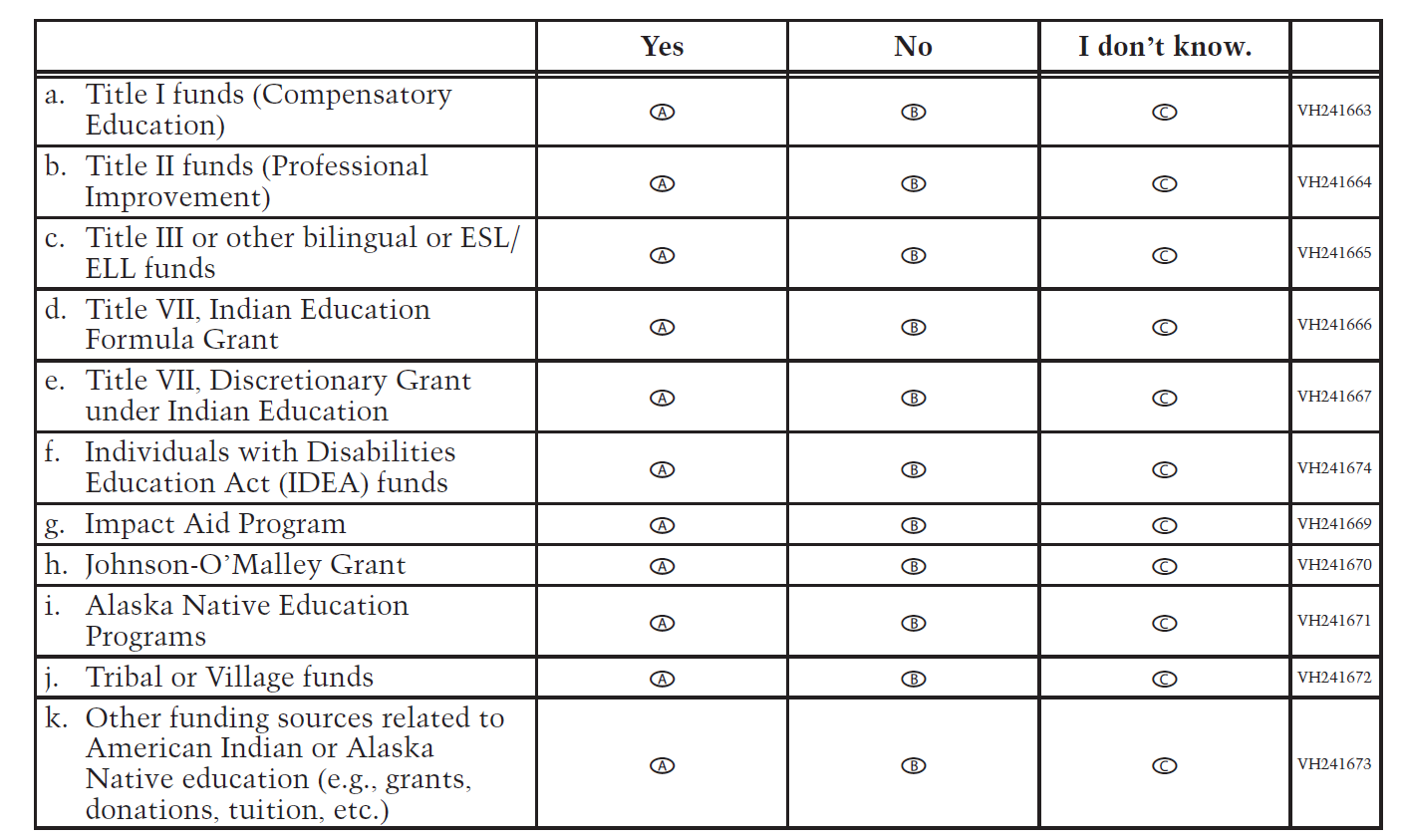 VH2416759. Are families of your students involved with your school in the following ways? Selectone circle in each row.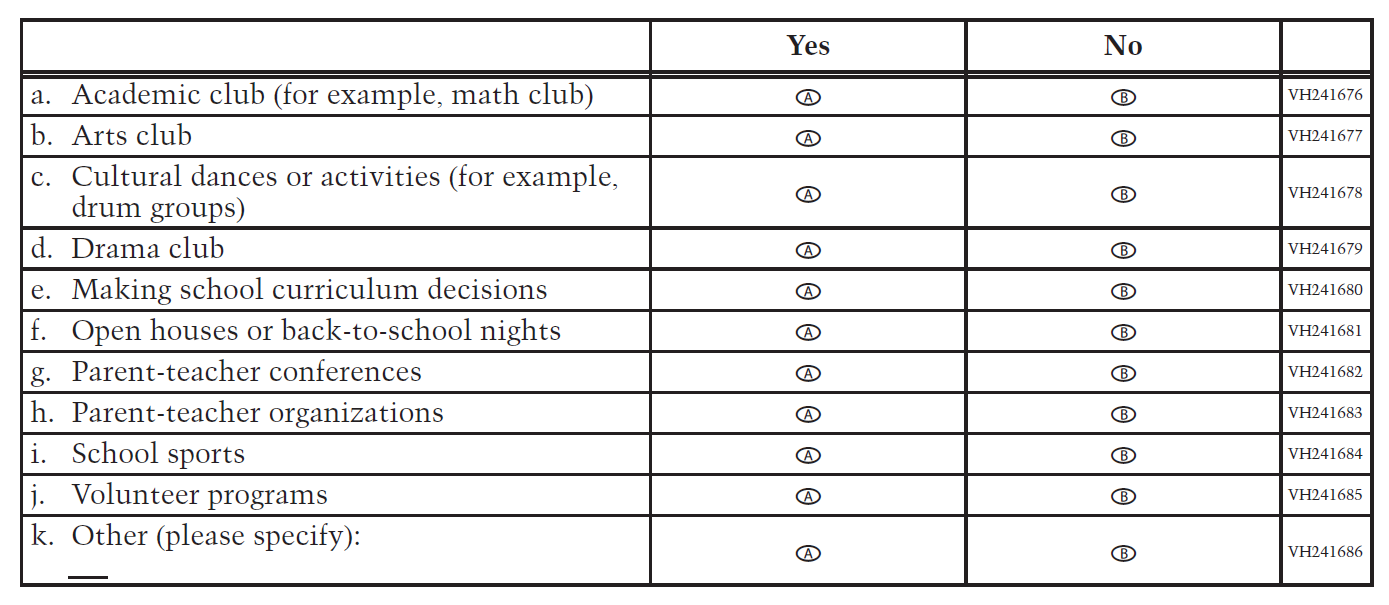 VH24168710. In a typical school year, how many times has a member of the American Indian orAlaska Native community done the following? Select one circle in each row.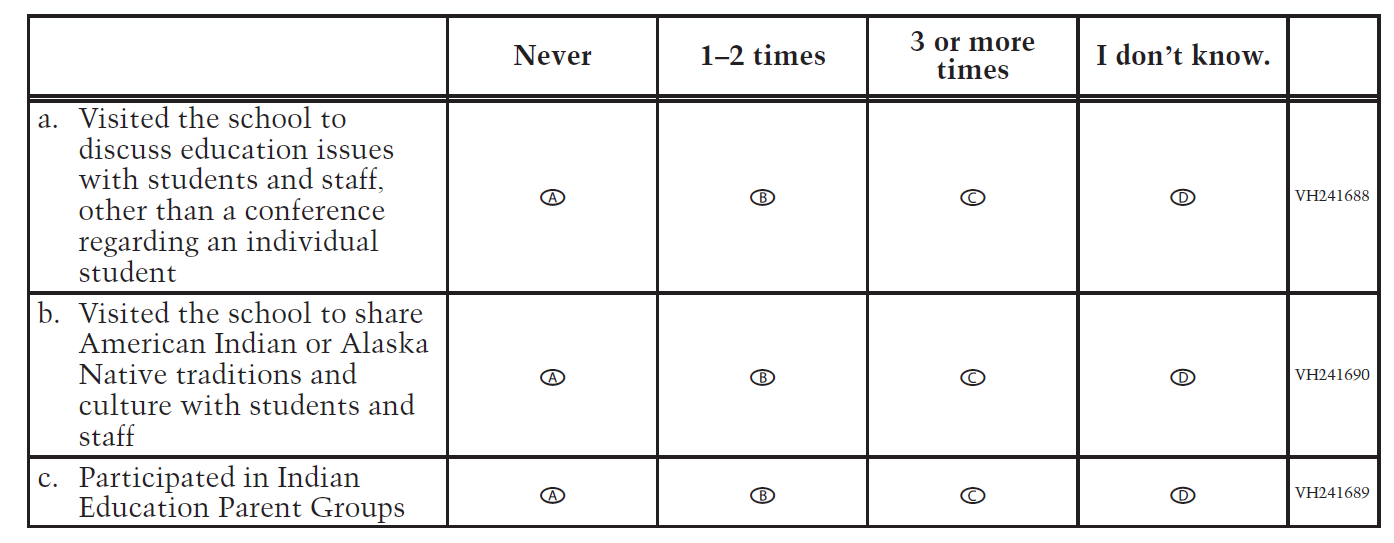 VH24169111. Are the following courses and programs about American Indian or Alaska Nativetraditions and culture offered at your school each year? Select one circle in each row.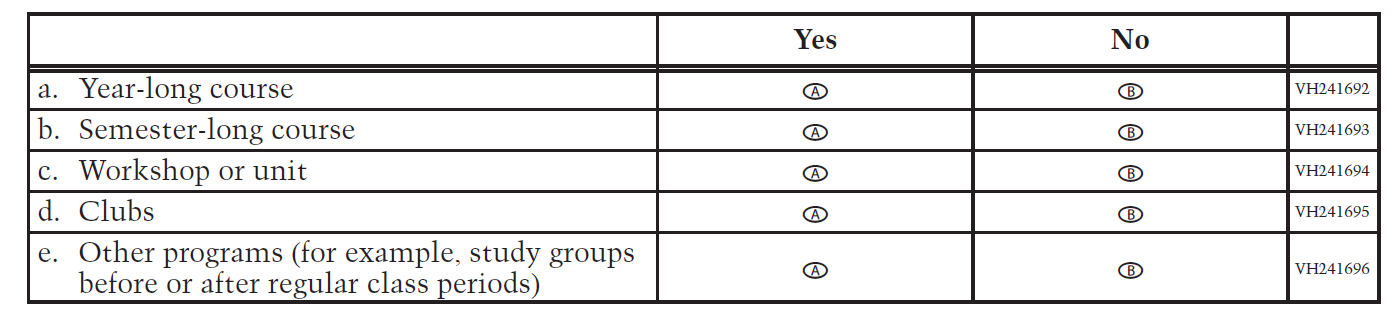 VH24169712. Are the following courses or programs about American Indian or Alaska Nativetraditions and culture required or elective for students at your school? Select one circlein each row.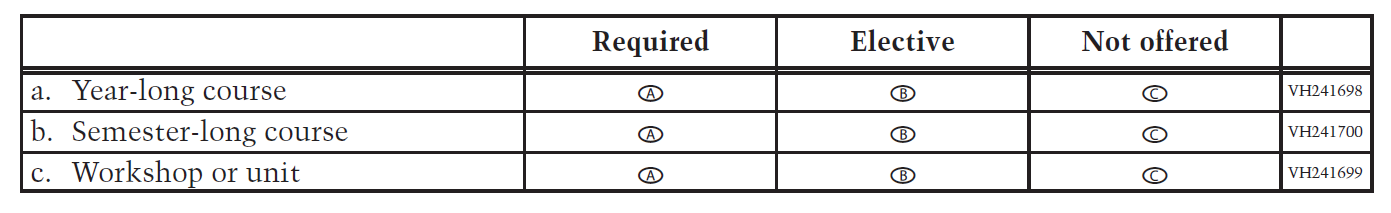 VH24170113. Do students in your school receive instruction about American Indian or AlaskaNative cultures in any of the following areas? Select one circle in each row.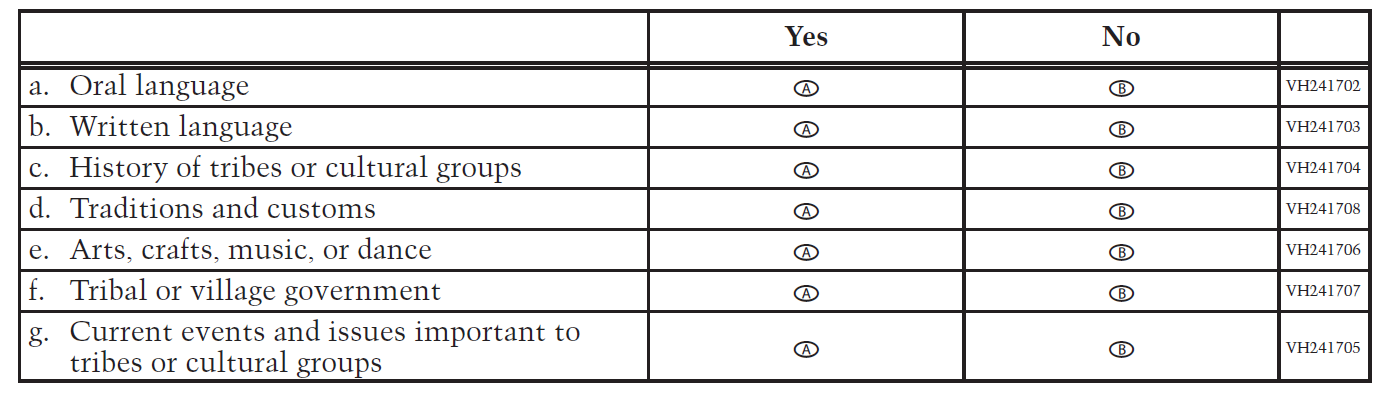 VH24170914. How much influence does each of the following standards have on your school’sreading/language arts curriculum? Select one circle in each row.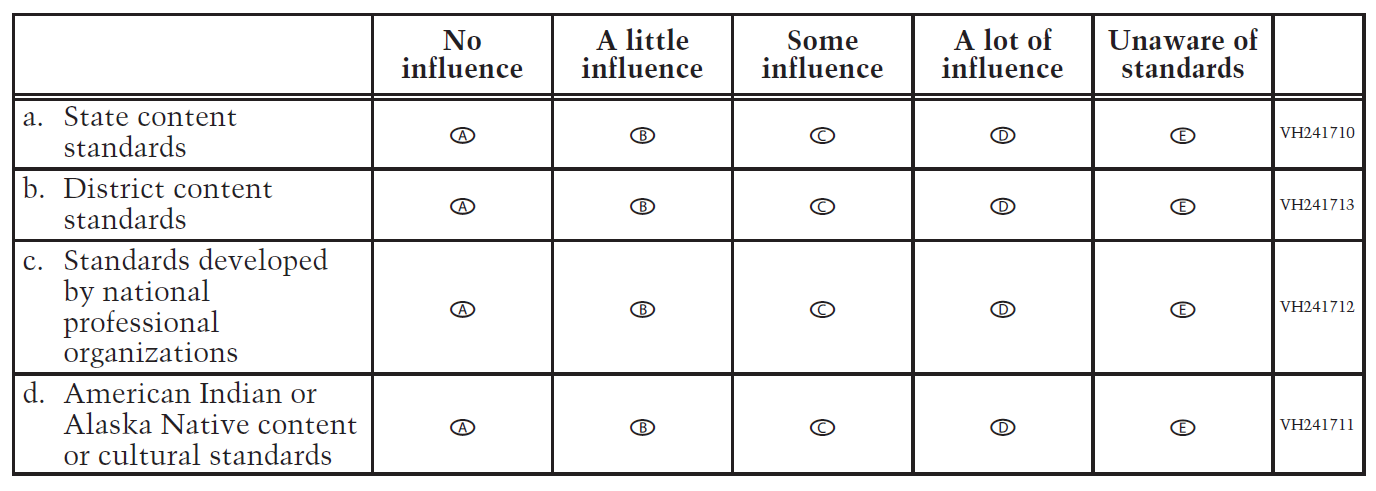 VH24171415. How much influence does each of the following standards have on your school’smathematics curriculum? Select one circle in each row.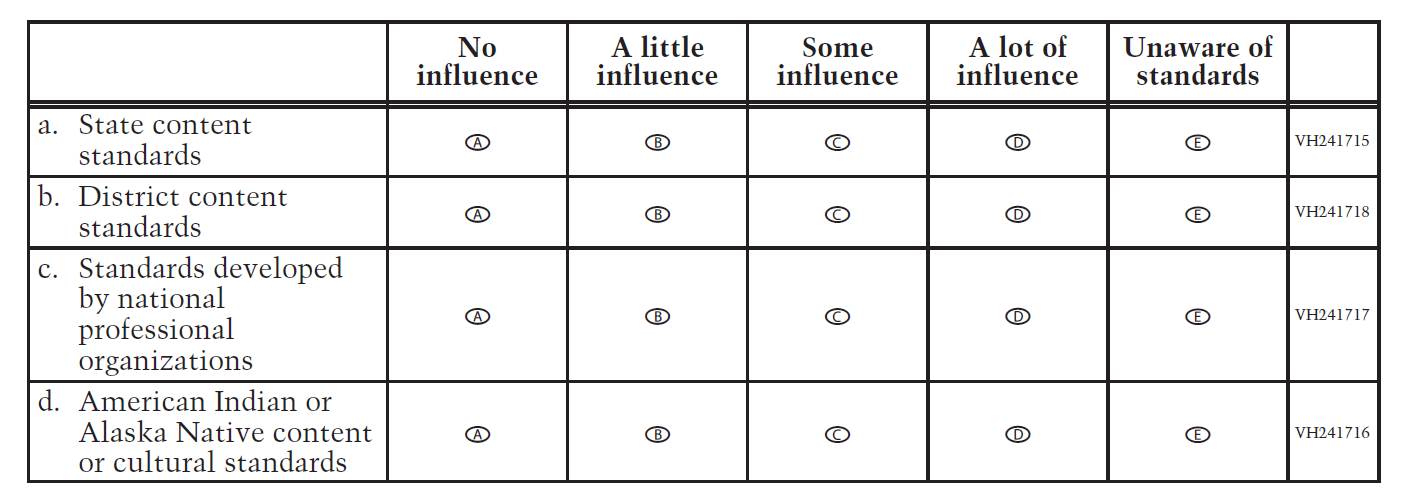 VH24171916. Considering all of the students in your school, to what extent is each of thefollowing a problem? Select one circle in each row.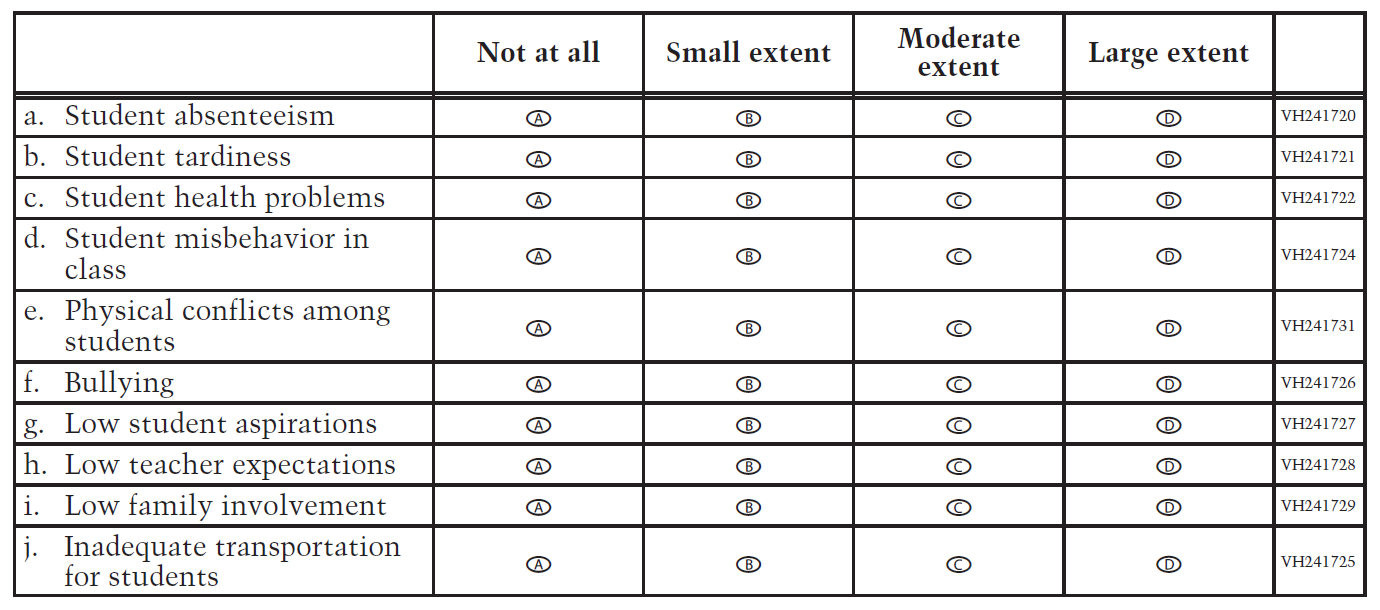 VH24173217. Which of the following types of student and family services are offered at yourschool on a regular basis? Select one circle in each row.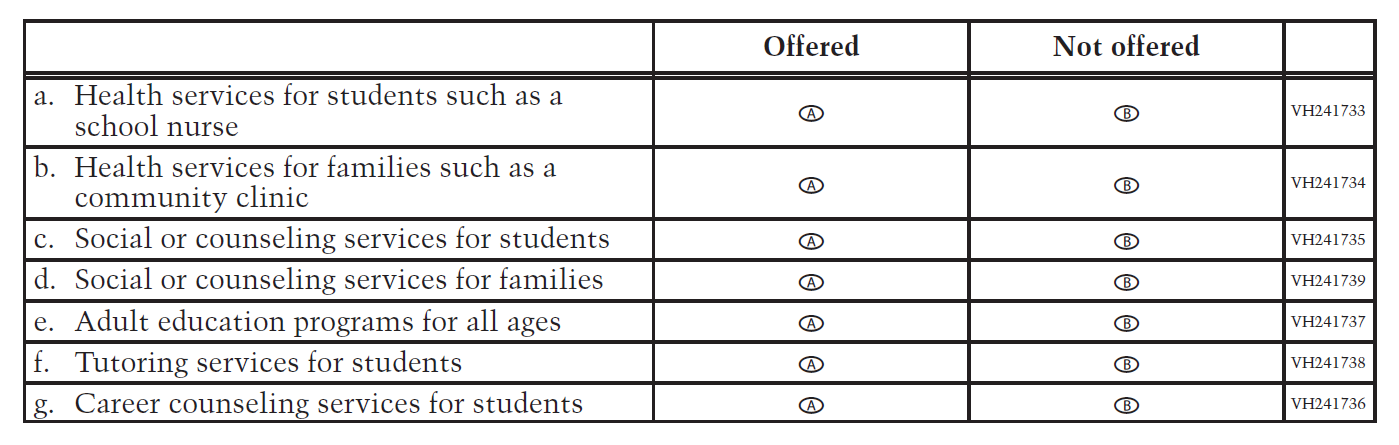 VH24174018. In a typical school year, how often does your school provide each of the followingopportunities for communication between school and families? Select one circle ineach row.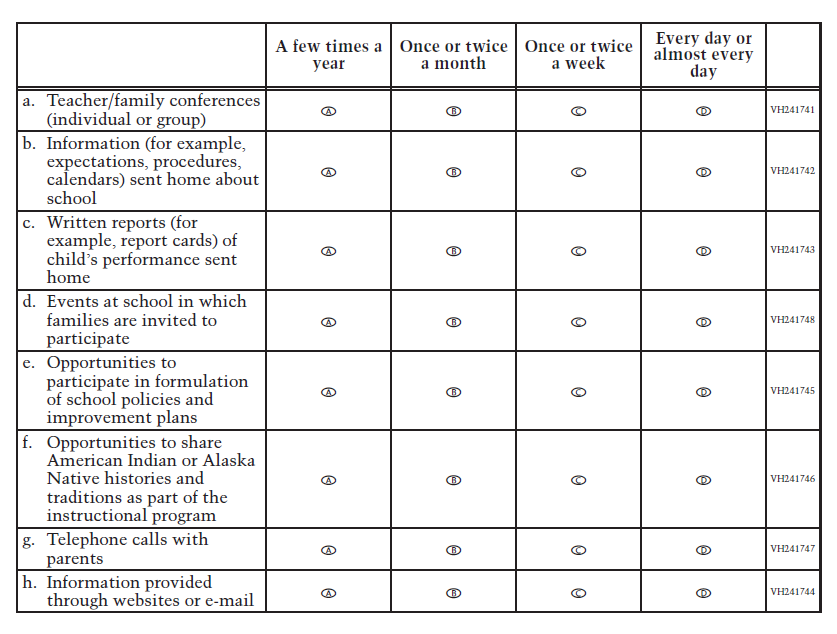 VH24174919. Please indicate what percentage of the individuals at your school is described byeach of the following statements: Select one circle in each row.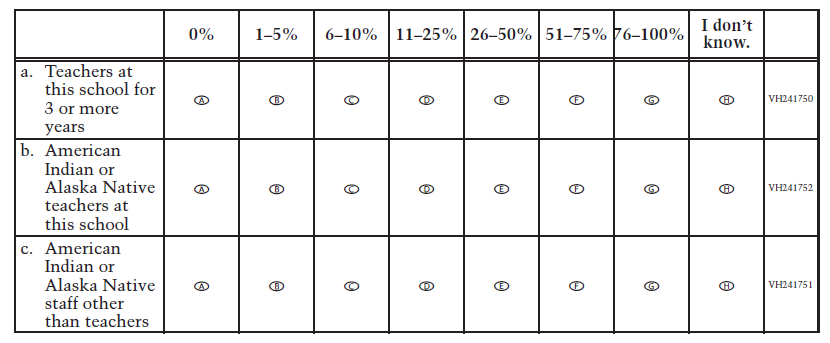 School Operational Grade 8 NIESVH242887What is your professional position (title) at this school?VH2538822. Counting this year, how many years has the current principal or head of schoolheld his/her position at this school? If less than 1 year total, enter “01.”YearsVH2401803. Which of the following describes your school best? Please select one circle only.A Regular public schoolB Charter public schoolC Bureau of Indian Education contracted or grant schoolD Bureau of Indian Education operated schoolE Other nonpublic schoolVH2401814. Is your school a boarding school?A YesB NoVH2401825. Is your school located on a reservation/on tribal land?A YesB NoVH2401836. Is your school an American Indian or Alaska Native language immersion school?A YesB NoVH2538887. How many American Indian and/or Alaska Native students are enrolled at yourschool? (Include both enrolled tribal members and descendants in yourcalculations.)StudentsVH2416628. For this school year, has funding from any of the following sources been used toprovide educational services and support for American Indian or Alaska Nativestudents? Some of the sources are designated specifically for American Indian orAlaska Native education, while others are intended for broader use. Select one circle ineach row.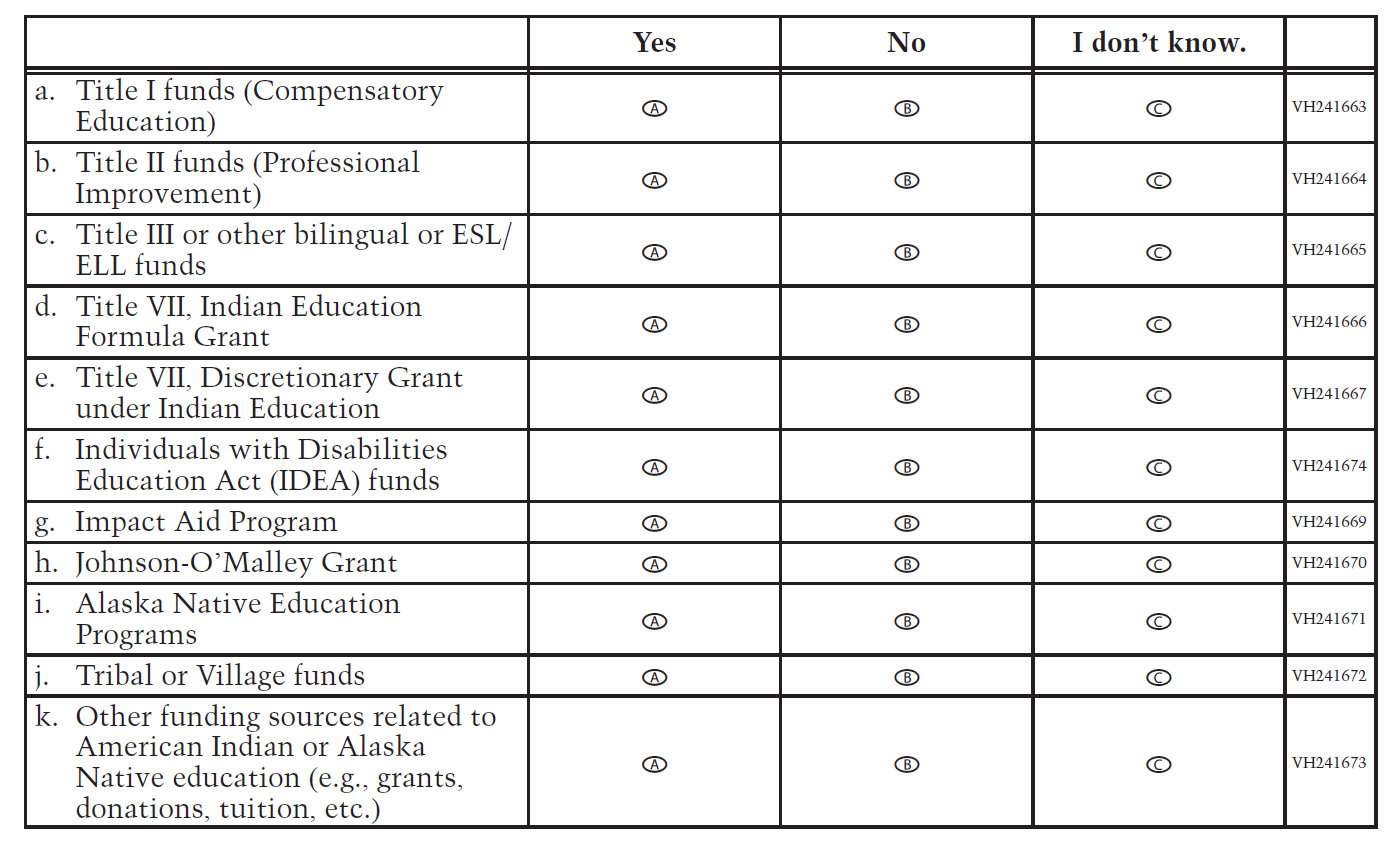 VH2416759. Are families of your students involved with your school in the following ways? Selectone circle in each row.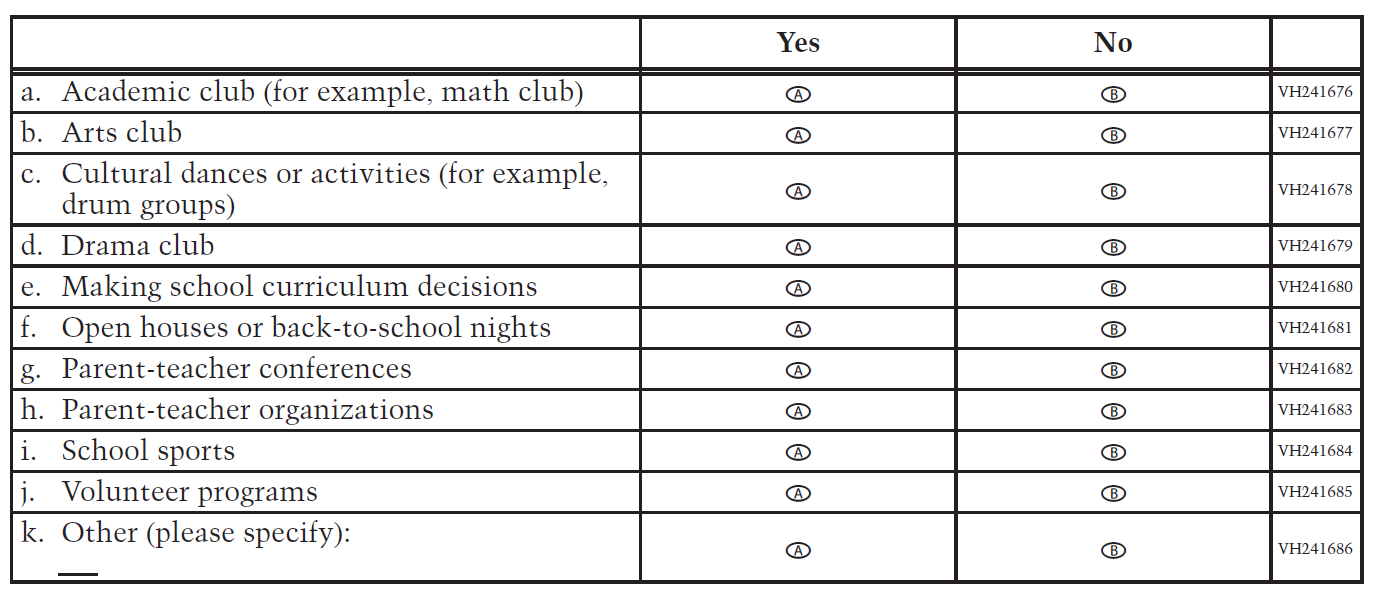 VH24168710. In a typical school year, how many times has a member of the American Indian orAlaska Native community done the following? Select one circle in each row.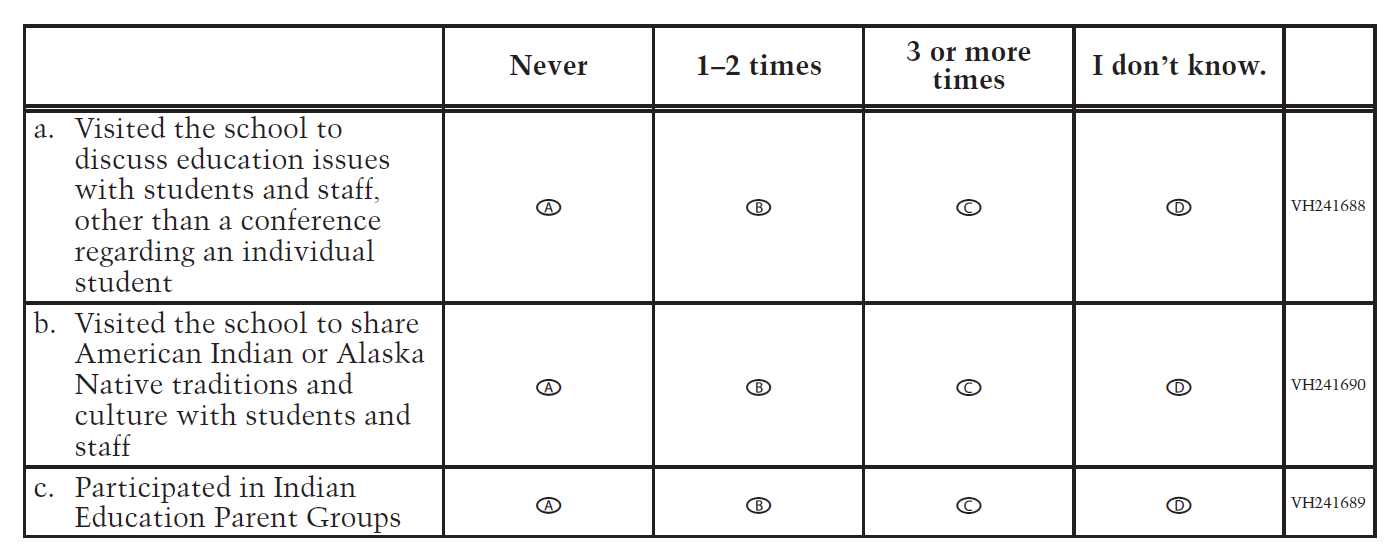 VH24169111. Are the following courses and programs about American Indian or Alaska Nativetraditions and culture offered at your school each year? Select one circle in each row.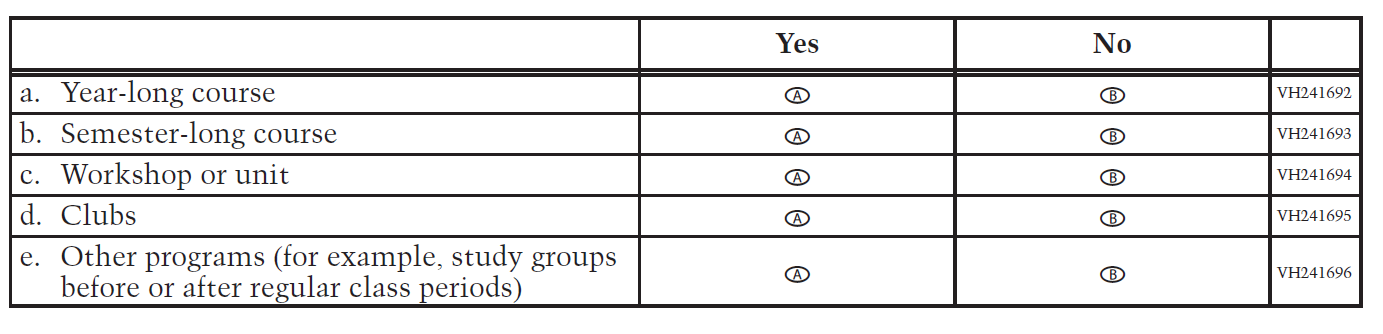 VH24169712. Are the following courses or programs about American Indian or Alaska Nativetraditions and culture required or elective for students at your school? Select one circlein each row.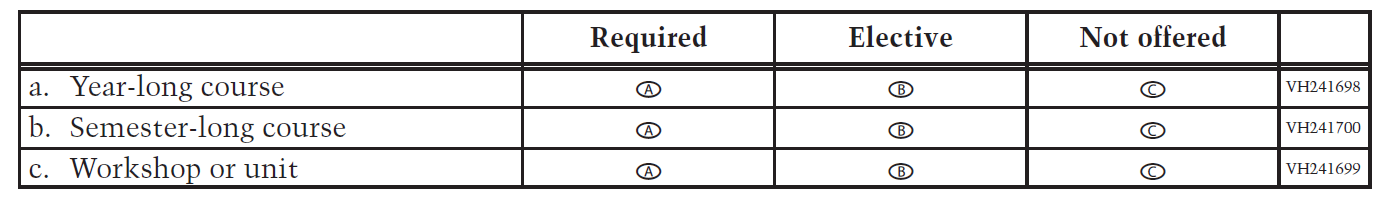 VH24170113. Do students in your school receive instruction about American Indian or AlaskaNative cultures in any of the following areas? Select one circle in each row.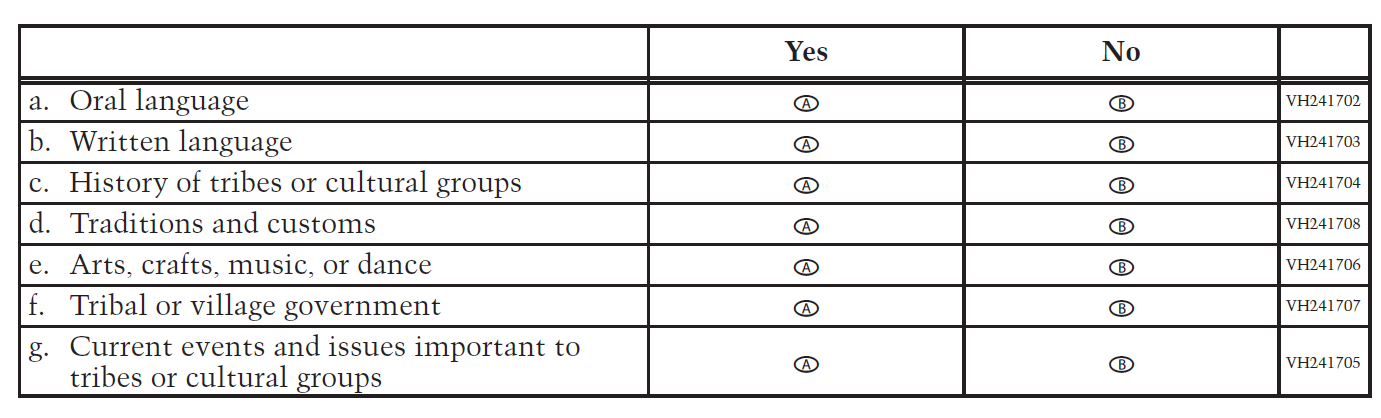 H24170914. How much influence does each of the following standards have on your school’sreading/language arts curriculum? Select one circle in each row.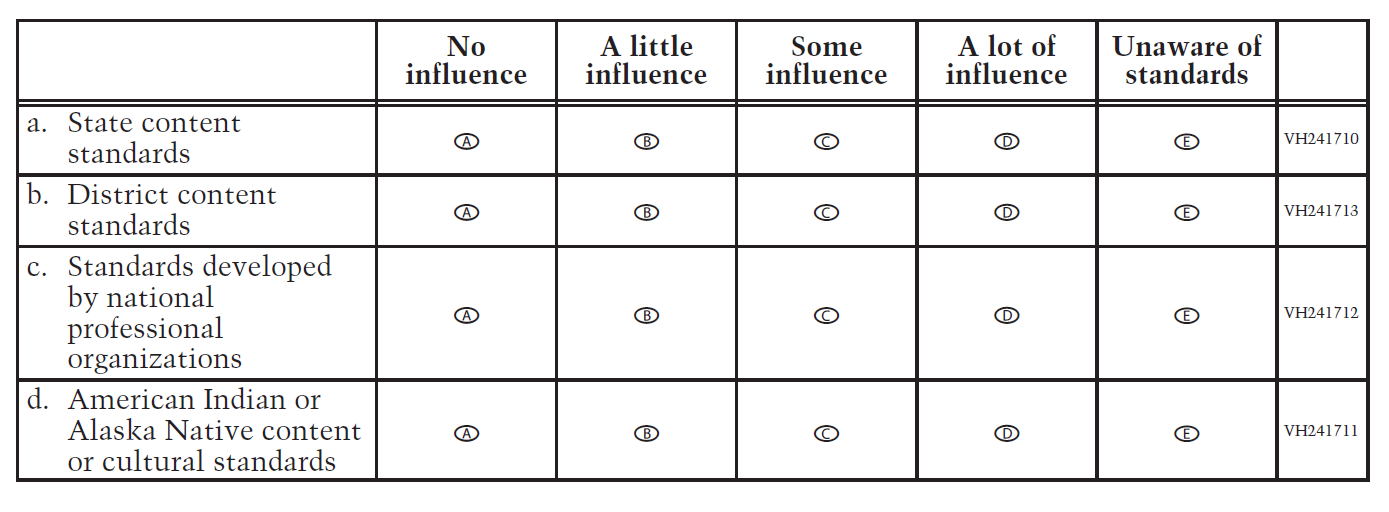 VH24171415. How much influence does each of the following standards have on your school’smathematics curriculum? Select one circle in each row.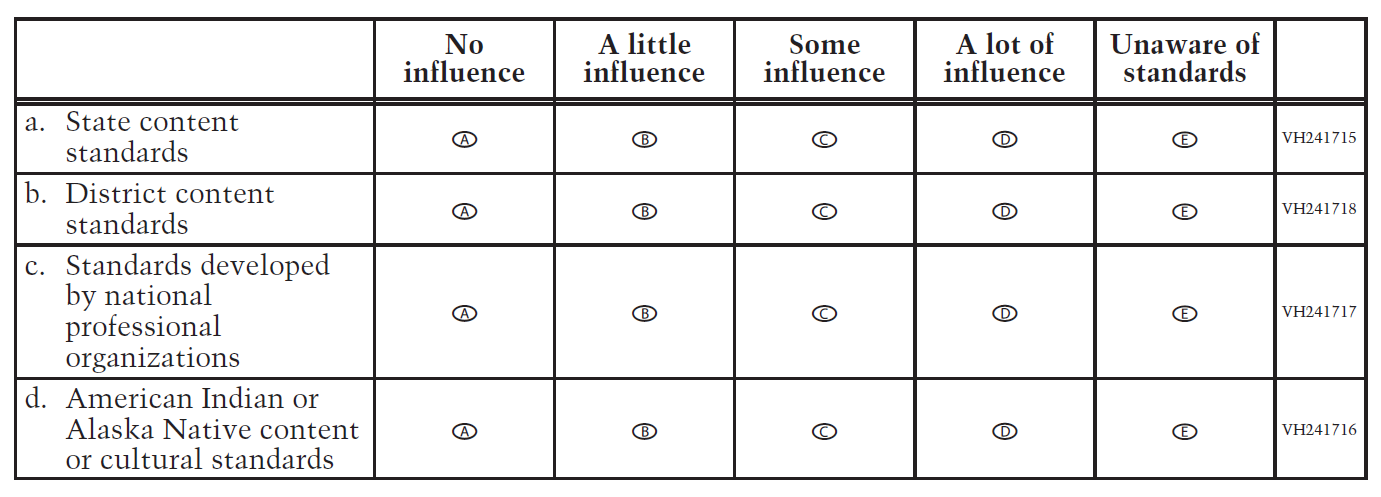 VH24171916. Considering all of the students in your school, to what extent is each of thefollowing a problem? Select one circle in each row.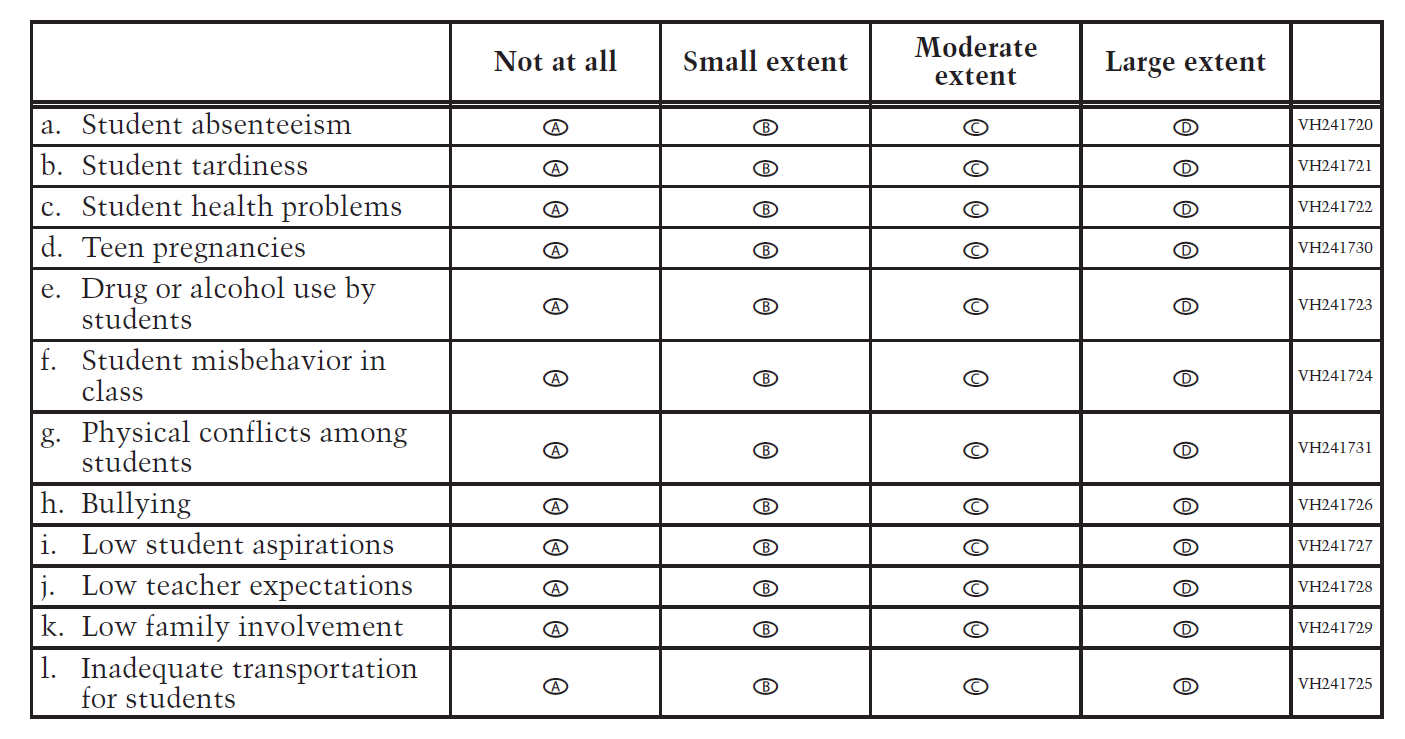 VH24173217. Which of the following types of student and family services are offered at yourschool on a regular basis? Select one circle in each row.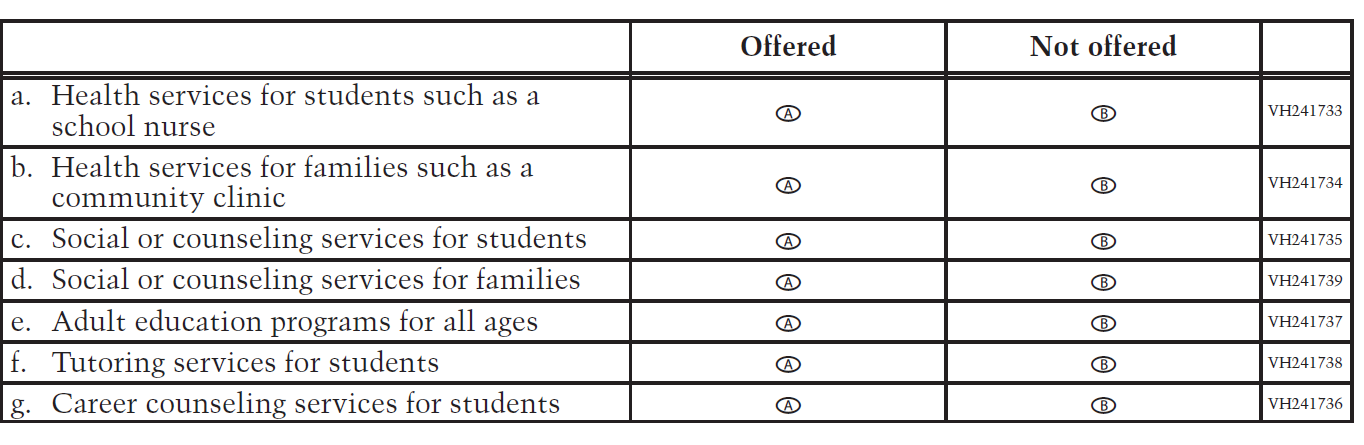 VH24174018. In a typical school year, how often does your school provide each of the followingopportunities for communication between school and families? Select one circle ineach row.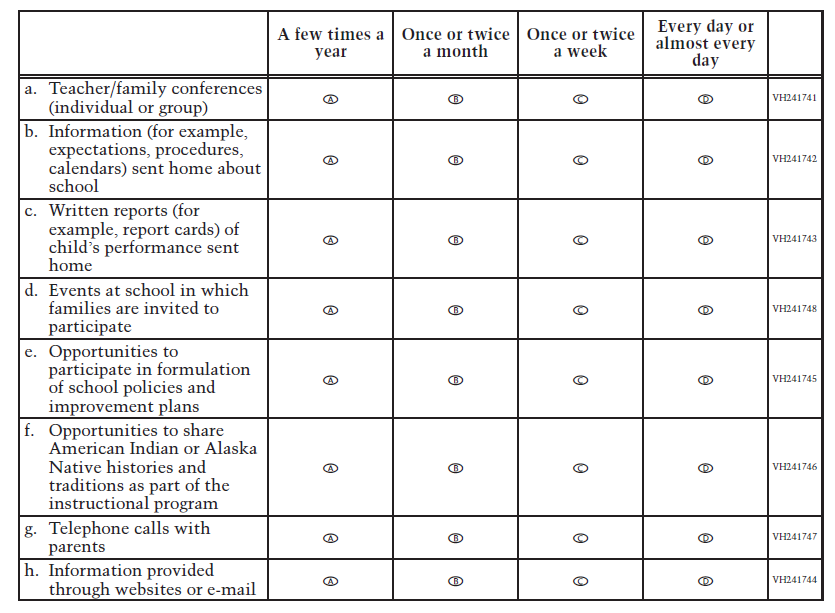 VH24018419. What percentage of your grade 8 students dropped out of school during the lastschoolyear?A 0–2%B 3–5%C 6–10%D 11–20%E 21–30%F 31–40%G 41–50%H More than 50%VH24174920. Please indicate what percentage of the individuals at your school is described byeach of the following statements: Select one circle in each row.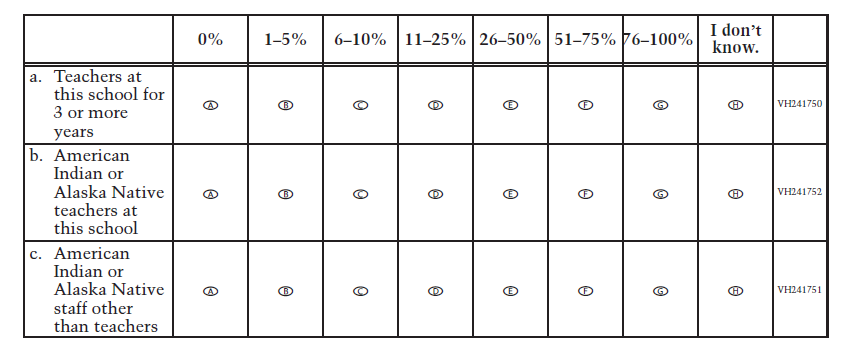 VH24018521. To what extent do your school’s eighth-grade curricula emphasize preparingstudents for high school?A Not at allB Small extentC Moderate extentD Large extent